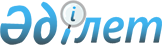 О внесении изменения в постановление Правительства Республики Казахстан от 31 декабря 2009 года № 2318 "Об утверждении стандарта государственной услуги "Выдача справок о наличии личного подсобного хозяйства"
					
			Утративший силу
			
			
		
					Постановление Правительства Республики Казахстан от 19 сентября 2012 года № 1223. Утратило силу постановлением Правительства Республики Казахстан от 31 декабря 2013 года № 1542      Сноска. Утратило силу постановлением Правительства РК от 31.12.2013 № 1542 (вводится в действие по истечении десяти календарных дней после дня его первого официального опубликования).      Правительство Республики Казахстан ПОСТАНОВЛЯЕТ:



      1. Внести в постановление Правительства Республики Казахстан от 31 декабря 2009 года № 2318 «Об утверждении стандарта государственной услуги «Выдача справок о наличии личного подсобного хозяйства» (САПП Республики Казахстан, 2010 г., № 5, ст. 63) следующее изменение:



      стандарт государственной услуги «Выдача справок о наличии личного подсобного хозяйства», утвержденный указанным постановлением, изложить в новой редакции согласно приложению к настоящему постановлению.



      2. Настоящее постановление вводится в действие по истечении десяти календарных дней после первого официального опубликования.      Премьер-Министр

      Республики Казахстан                       К. Масимов

Приложение         

к постановлению Правительства

Республики Казахстан    

от 19 сентября 2012 года № 1223

Утвержден          

постановлением Правительства

Республики Казахстан    

от 31 декабря 2009 года № 2318 

Стандарт государственной услуги

«Выдача справок о наличии личного подсобного хозяйства» 

1. Общие положения

      1. Государственную услугу «Выдача справок о наличии личного подсобного хозяйства» (далее – государственная услуга) оказывают аппарат акима города районного значения, поселка, аула (села), аульного (сельских) округов), отделы сельского хозяйства городов областного значения (далее – МИО), а также центры обслуживания населения на альтернативной основе (далее – Центры), адреса которых указаны в приложениях 1 и 2 к настоящему стандарту.



      В целях обеспечения доступности государственных услуг жителям отдаленных населенных пунктов допускается оказание государственной услуги через Мобильные Центры.



      2. Форма оказываемой государственной услуги: не автоматизированная.



      3. Государственная услуга оказывается на основании подпункта 3) пункта 1 статьи 3 Закона Республики Казахстан от 17 июля 2001 года «О государственной адресной социальной помощи», пункта 4 статьи 29 Закона Республики Казахстан от 11 января 2007 года «Об информатизации».



      4. Источниками информации о государственной услуге являются:



      1) интернет-ресурсы Министерства сельского хозяйства Республики Казахстан (www.minagri.gov.kz) и МИО, указанные в приложениях 1 и 2 к настоящему стандарту;



      2) интернет-ресурс Республиканского государственного предприятия «Центр обслуживания населения» Комитета по контролю автоматизации государственных услуг и координации деятельности центров обслуживания населения Министерства транспорта и коммуникаций Республики Казахстан (далее – РГП «Центр»): www.con.gov.kz;



      3) веб-портал «электронного правительства» www.e.gov.kz;



      4) официальные источники информации и стенды, расположенные в зданиях Центров по адресам, указанным в приложении 2 к настоящему стандарту;



      5) информационно-справочная служба call-центра (1414).



      5. Результатом оказываемой государственной услуги является справка о наличии личного подсобного хозяйства (на бумажном носителе) либо мотивированный ответ об отказе в предоставлении государственной услуги.



      6. Государственная услуга оказывается физическим лицам (далее – получатель государственной услуги).



      7. Сроки оказания государственной услуги при обращении в МИО:



      1) государственная услуга оказывается с момента обращения, в течение 2 (двух) рабочих дней;



      2) максимально допустимое время ожидания до получения государственной услуги, оказываемой на месте в день обращения заявителя – не более 10 (десяти) минут;



      3) максимально допустимое время обслуживания получателя государственной услуги – не более 10 (десяти) минут;



      при обращении в Центры:



      1) сроки оказания государственной услуги с момента сдачи необходимых документов получателем государственной услуги, указанных в пункте 11 настоящего стандарта – не более 2 (двух) рабочих дней;



      2) максимально допустимое время ожидания до получения государственной услуги, оказываемой на месте в день обращения заявителя – не более 20 (двадцати) минут;



      3) максимально допустимое время обслуживания получателя государственной услуги – не более 20 (двадцати) минут.



      8. Государственная услуга оказывается бесплатно.



      9. График работы:



      1) МИО: ежедневно, с понедельника по пятницу включительно, за исключением выходных и праздничных дней, в соответствии с установленным графиком работы с 9-00 до 18-00 часов, с перерывом на обед с 13-00 до 14-00 часов. Прием осуществляется в порядке очереди, без предварительной записи и ускоренного обслуживания.



      2) Центров: государственная услуга предоставляется ежедневно с понедельника по субботу включительно, за исключением выходных и праздничных дней, в соответствии с установленным графиком работы с 9.00 часов до 20.00 часов без перерыва. Прием осуществляется в порядке «электронной» очереди, без ускоренного обслуживания. 



      Мобильные Центры осуществляют прием документов согласно утвержденному Центром графику, не менее шести рабочих часов в одном населенном пункте 1 раз в неделю.



      10. Для предоставления государственной услуги создаются условия для ожидания и подготовки необходимых документов (зал для ожидания, места для заполнения документов оснащаются стендами с перечнем необходимых документов и образцами их заполнения). Здания МИО и Центров оборудованы входом с пандусами, предназначенными для доступа людей с ограниченными физическими возможностями. 

2. Порядок оказания государственной услуги

      11. Для получения государственной услуги получатель государственной услуги либо его представитель (по нотариально удостоверенной доверенности) представляют следующие документы:



      1) при обращении в МИО получатель государственной услуги обращается в устной форме с предоставлением оригинала документа, удостоверяющего личность и его копии (после сверки оригинал документа, удостоверяющего личность, возвращается);



      2) при обращении в Центры получатель государственной услуги предоставляет заявление по форме, согласно приложению 3 к настоящему стандарту и оригинал документа, удостоверяющего личность.



      Сведения о документе, удостоверяющего личность получателя государственной услуги, содержащиеся в государственных информационных системах работник центра получает из соответствующих государственных информационных систем посредством информационной системы Центра в форме электронных документов, удостоверенных ЭЦП уполномоченного лица.



      При приеме документа, указанного в подпункте 2) настоящего пункта, работник Центра и уполномоченного органа сверяют подлинность оригинала документа, удостоверяющего личность получателя государственной услуги, доверенности со сведениями, предоставленными из соответствующих государственных информационных систем государственных органов, после чего оригинал документа возвращается получателю.



      12. В Центрах бланки заявлений, утвержденной формы, размещаются на специальной стойке в зале ожидания, по адресам, указанным в приложении 2 к настоящему стандарту, а также на интернет-ресурсе РГП «Центр»: www.con.gov.kz.



      13. Получатель государственной услуги сдает необходимые документы, указанные в пункте 11 настоящего стандарта, работникам МИО и Центров по адресам, указанным в приложениях 1 и 2 к настоящему стандарту.



      Прием документов в Центрах осуществляется в операционном зале посредством «безбарьерного» обслуживания.



      14. При сдаче всех необходимых документов для получения государственной услуги получателю государственной услуги выдается расписка о приеме соответствующих документов с указанием:



      1) номера и даты приема запроса;



      2) вида запрашиваемой государственной услуги;



      3) количества и названия приложенных документов;



      4) даты (времени) и места выдачи результатов государственной услуги;



      5) фамилии, имени, (при наличии) отчества работника принявшего заявление на оформление документов;



      6) фамилии, имени, (при наличии) отчества заявителя, фамилии, имени, отчества уполномоченного представителя, и их контактных телефонов.



      15. Результат оказания государственной услуги выдается получателю государственной услуги либо его представителю (по нотариально удостоверенной доверенности) при личном посещении.



      В Центре выдача результатов государственной услуги осуществляется работником Центра посредством «окон».



      В случаях, если получатель государственной услуги не обратился за результатом услуги в указанный срок, Центр обеспечивает их хранение в течение одного месяца, после чего передает их в МИО.



      16. В оказании государственной услуги получателю государственной услуги будет отказано в следующих случаях:



      1) предоставления неполного пакета документов, указанных в пункте 11 настоящего стандарта;



      2) отсутствия данных о наличии личного подсобного хозяйства в по хозяйственной книге МИО;



      3) при обслуживании в Центрах по основаниям, предусмотренным статьей 40 Закона Республики Казахстан от 11 января 2007 года «Об информатизации». 

3. Принципы работы

      17. В своей деятельности должностные лица МИО и Центров, оказывающие государственную услугу, руководствуются следующими принципами:



      1) проявлять скромность, не подчеркивать и не использовать свое должностное положение;



      2) быть вежливыми и корректными;



      3) не допускать проявлений бюрократизма и волокиты при рассмотрении документов, в установленные сроки принимать по ним необходимые меры;



      4) обеспечить сохранность, защиту и конфиденциальность информации о содержании документов потребителя государственной услуги. 

4. Результаты работы

      18. Результаты оказания государственной услуги получателю государственной услуги измеряются показателями качества и эффективности в соответствии с приложением 4 к настоящему стандарту.



      19. Целевые значения показателей качества и эффективности государственных услуг, по которым оценивается работа МИО, оказывающих государственные услуги, ежегодно утверждаются соответствующим приказом Министра сельского хозяйства Республики Казахстан. 

5. Порядок обжалования

      20. Разъяснение порядка обжалования действий (бездействия) должностных лиц МИО, а также оказание содействия в подготовке жалобы осуществляется должностными лицами канцелярии МИО по адресам, указанным в приложении 1 настоящему стандарту.



      Информацию о порядке обжалования действий (бездействия) работника Центра можно получить по телефону информационно-справочной службы call-центра (1414) либо по адресам и телефонам, указанным в приложении 2 к настоящему стандарту.



      21. В случаях несогласия с результатами оказания государственной услуги МИО, жалоба подается на имя районного акима и акима области (соответственно) по адресам, указанным в приложении 1 к настоящему стандарту, в МИО в рабочие дни, кроме выходных и праздничных дней, с 9-00 до 18-00 часов, с перерывом на обед с 13-00 до 14-00 часов.



      В случае несогласия с результатами оказанной Центром государственной услуги, жалоба подается в РГП «Центр», адрес и телефон которого указан в пункте 26 настоящего стандарта.



      22. В случаях некорректного обслуживания, жалоба подается на имя акима поселка, аула (села), аульного (сельского) округа, руководителю Центра или в РГП «Центр», по адресам, указанным в приложениях 1 и 2 к настоящему стандарту, в МИО в рабочие дни, кроме выходных и праздничных дней с 9-00 до 18-00 часов, с перерывом на обед с 13-00 до 14-00 часов.



      23. В случаях несогласия с результатами оказанной государственной услуги, получатель государственной услуги вправе обратиться в суд в установленном законодательством порядке.



      24. Подтверждением принятия жалобы в МИО, Центрах или РГП «Центр», поступившей как нарочно, так и почтой, является ее регистрация (штамп, входящий номер и дата регистрации проставляются на втором экземпляре жалобы или сопроводительном письме к жалобе) в канцелярии Центра или РГП «Центр».



      Получателю государственной услуги в подтверждение о принятии его жалобы лицом, принявшим жалобу, выдается талон, в котором указывается номер, дата, фамилия лица, принявшего жалобу, с указанием контактных данных.



      О результатах рассмотрения жалобы получателю государственной услуги сообщается в письменном виде в течение 3 (трех) рабочих дней после их регистрации и отправляется по почте.



      25. Дополнительную информацию можно получить в МИО и Центрах, по адресам, указанным в приложениях 1 и 2 к настоящему стандарту.



      26. Адрес РГП «Центр», расположенное по адресу: город Астана, проспект Республики, дом 43А, телефон: 8(7172)-94-99-95, интернет-ресурс: www.con.gov.kz.

Приложение 1

к стандарту государственной услуги

«Выдача справок о наличии

личного подсобного хозяйства» 

Перечень

акиматов областей, районов (городов областного значения) 

Приложение 2

к стандарту государственной услуги

«Выдача справок о наличии

личного подсобного хозяйства» 

Перечень Центров обслуживания населения 

Приложение 3

к стандарту государственной услуги

«Выдача справок о наличии

личного подсобного хозяйства»

Форма 

ЗаявлениеЯ,_________________________________________________________________

(Ф.И.О., паспортные данные (данные удостоверения личности

_________________________________________________________________

и место жительства физического лица)

____________________________________________________________________

____________________________________________________________________

Действующий от имени

____________________________________________________________________

          (заполняется уполномоченным представителем)

на основании________________________________________________________

             (реквизиты документа, удостоверяющего полномочия)Прошу предоставить мне справку о наличии личного подсобного

хозяйства

Прилагаю следующие документы: ____________________________________________________________________

Дата _________________________________________/_________

      (Ф.И.О. и подпись заявителя/уполномоченного представителя)

     ________________________________________/_________

      (Ф.И.О. и подпись специалиста, принявшего запрос)

Результат выполнения /рассмотрения/ запроса:

________________________________________

____________________________________________________________________проверено: дата ______________ 2012__ г._____________________________________________________

       (Ф.И.О. и подпись специалиста)

Приложение 4

к стандарту государственной услуги

«Выдача справок о наличии

личного подсобного хозяйства» 

Таблица. Значения показателей качества и эффективности 
					© 2012. РГП на ПХВ «Институт законодательства и правовой информации Республики Казахстан» Министерства юстиции Республики Казахстан
				№

п/пНаименование

акиматов

областей,

районов (городов

областного

значения)Адрес

месторасположенияКонтактные данные1234Акмолинская область
1.ГУ «Аппарат акима

Акмолинской

области»Акмолинская область,

г. Кокшетау,

ул. Абая, 83.тел. 8 (7162) 25-79-22,

25-70-93,

Е-mail:

economy_cx@mail.ru,

kanz_akim@akmo.kz2.ГУ «Аппарат акима

города Кокшетау»Акмолинская

область,

г. Кокшетау

ул. Ауэзова, 141.тел. 8(7162)25-28-45,

E-mail:

akymat_kokshetau@mail.ru3.ГУ «Аппарат акима

города

Степногорск»Акмолинская область,

г. Степногорск,

микрорайон № 4,

д. 1.тел. 8 (716245) 6-14-25,

E-mail: stepokol@mail.ru4.ГУ «Аппарат акима

Аккольского

района»Акмолинская область,

Аккольский район,

г. Акколь, ул.

Нурмагамбетова, 94.тел. 8(71638)2-02-82,

Е- mail:

akkol_orgotdel@mail.ru5.ГУ «Аппарат акима

Аршалынского

района»Акмолинская область,

Аршалынский район,

п. Аршалы, ул.

Ташенова, 47.тел. 8(71644)2-11-68,

Е- mail:

archal_ak@inbox.ru6.ГУ «Аппарат акима

Астраханского

района»Акмолинская область,

Астраханский район,

с. Астраханка,

ул. Аль-Фараби, 50.тел. 8(71641)2-21-33,

Е- mail: astr_zm@mail.ru7.ГУ «Аппарат акима

Атбасарского

района»Акмолинская область,

Атбасарский район,

г. Атбасар, ул.

Валиханова, 9.тел. 8(71643)2-43-43,

E-mail:

atbasar_oko@mail.ru8.ГУ «Аппарат акима

Буландинского

района»Акмолинская область,

Буландинский район,

г. Макинск, ул.

Некрасова, 19.тел. 8(71646)2-12-92,

Е- mail: bulakimat@mail.ru9.ГУ «Аппарат акима

Бурабайского

района»Акмолинская область,

Бурабайский район,

г. Щучинск, ул.

Абылайхана, 32.тел. 8(71636)4-33-54,

Е- mail:

lieve@kokshetau.online.kz10.ГУ «Аппарат акима

Егиндыкольского

района»Акмолинская область,

Егиндыкольский

район,

с. Егиндыколь, ул.

Победы, 6.тел. 8(71642)2-14-33,

Е- mail: egin_akm@mail.ru11.ГУ «Аппарат акима

Енбекшильдерского

района»Акмолинская область,

Енбекшильдерский

район,

г. Степняк, ул.

Биржан сала, 23.тел. 8(71639)2-15-41,

Е- mail:

enbek21@rambler.ru12.ГУ «Аппарат акима

Ерейментауского

района»Акмолинская область,

Ерейментауский

район,

г. Ерейментау, ул.

Кунанбаева, 121.тел. 8(71633)2-13-33,

Е- mail:

orgotd_erem@mail.ru13.ГУ «Аппарат акима

Есильского

района»Акмолинская область,

Есильский район,

г. Есиль, ул.

Кунаева, 6.тел. 8(71647)2-14-47,

Е- mail: esil_org@mail.kz14.ГУ «Аппарат акима

Жаксынского

района»Акмолинская область,

Жаксынский район,

с. Жаксы, ул.

Дружбы, 3.тел. 8(71635)2-15-61,

E-mail: jaksakimat@mail.ru15.ГУ «Аппарат акима

Жаркаинского

района»Акмолинская область,

Жаркаинский район,

г. Державинск,

ул. Ленина, 34.тел. 8(71648)9-10-01,

E-mail:

akm-jarkain@mail.kz16.ГУ «Аппарат акима

Зерендинского

района»Акмолинская область,

Зерендинский район,

с. Зеренда, ул.

Мира, 67.тел. 8(71632)2-12-70,

Е- mail:

akim_zer@kokshetau.online.

kz17.ГУ «Аппарат акима

Коргалжынского

района»Акмолинская область,

Коргалжынский

район,

с. Коргалжын,

ул. Болганбаева, 9.тел. 8(71637)2 13-66,

Е-mail: korgakim@mail.kz18.ГУ «Аппарат акима

Сандыктауского

района»Акмолинская область,

Сандыктауский район,

с. Балкашино,

ул. Абылайхана, 117.тел. 8(71640)9-17-42,

E-mail:

sand_akimat@mail.kz19.ГУ «Аппарат акима

Целиноградского

района»Акмолинская область,

Целиноградский

район,

с. Акмол, ул.

Гагарина, 14.тел. 8(71651)3-11-02,

Е- mail: apparat@mail.kz20.ГУ «Аппарат акима

Шортандинского

района»Акмолинская область,

Шортандинский район,

с. Шортанды,

ул. Абылайхана, 20.тел. 8(71631)2-12-13,

E-mail: shortakim@mail.ruАктюбинская область
1.ГУ «Аппарат акима

Актюбинской

области»г. Актобе,

пр. Абылхайыр Хана,

40.тел: 8 (7132) 54-28-63,

факс: 56-49-07;

E-mail:

social_sfera@mail.ru,

ainura_aktobe@mail.ru2.ГУ «Аппарат акима

Айтекебийского

района»Актюбинская область,

Айтекебийский

район,

с. Комсомольское,

ул. Т. Жургенова,

45.тел/факс 8 (71339)

21-2-16

E-mail:

aitekebi_akimat@mail.ru3.ГУ «Аппарат акима

Алгинского

района»Актюбинская область,

Алтайский район,

г. Алга, 5

микрорайон, 4.тел: 8 (71337) 3-32-03,

3-32-04, факс: 3-34-76,

E-mail:

algaaconomotdel@mail.ru4.ГУ «Аппарат акима

Байганинского

района»Актюбинская область,

Байганинский район,

с. Карауылкелды,

ул. Д. Конаева, 36.тел: 8 (71345) 22-8-74,

факс: 22-2-30

E-mail: eralin@mail.ru5.ГУ «Аппарат акима

Иргизского

района»Актюбинская область,

Иргизский район,

ул. Алтынсарина, 7.тел: 8 (71343) 21-5-74,

факс: 21-3-11

E-mail: irgizplan@mail.ru6.ГУ «Аппарат акима

Каргалинского

района»Актюбинская область,

Каргалинский район,

с. Бадамша,

ул. Абылхаирхана,

38.тел: 8 (71342) 22-7-92,

факс: 23-1-03

E-mail:

ekonom_kargala.5@mail.ru7.ГУ «Аппарат акима

Кобдинского

района»Актюбинская область,

Кобдинский район,

с. Кобда, ул.

Астана, 48.тел: 8 (71341) 21-5-52,

факс: 21-4-51

E-mail:

kobdaeconomika@rambler.ru8.ГУ «Аппарат акима

Мартукского

района»Актюбинская область,

Мартукский район,

с. Мартук,

ул. Сейфуллина, 36.тел: 8 (71331) 21-8-77,

факс: 21-5-55

E-mail:

ekonomplan.mar@mail.ru9.ГУ «Аппарат акима

Мугалжарского

района»Актюбинская область,

Мугалжарский район,

г. Кандыагаш,

ул. Гагарина, 6.тел: 8 (71333) 3-64-14,

факс: 54-17-39

E-mail:

mugalekonomotdel@mail.ru10.ГУ «Аппарат акима

Темирского

района»Актюбинская область,

Темирский район,

пгт. Шубаркудук,

ул. Желтоксан, 8.тел: 8 (71346) 2-25-19,

факс: 2-22-50

E-mail:

temir_econom@mail.ru11.ГУ «Аппарат акима

Уилского района»Актюбинская

область,

Уилский район, с.

Уил,

ул. Курмангазина,

43.тел: 8 (71332) 2-19-32,

факс: 2-17-11

E-mail: econuil@mail.ru12.ГУ «Аппарат акима

Хромтауского

района»Актюбинская область,

Хромтауский район,

г. Хромтау,

ул. М. Горького, 9.тел: 8 (71336) 21-1-41,

факс: 27-5-68

E-mail:

hromtaubydhzet08@rambler.

ru13.ГУ «Аппарат акима

Шалкарского

района»Актюбинская область,

Шалкарский район,

г. Шалкар, ул. Есет

Котибарулы, ЗЗ.тел: 8 (71335) 21-4-35,

21-4-32, 23-4-62,

E-mail:

Shalkar-ekonom@mail.ruАлматинская область
1.ГУ «Аппарат акима

Алматинской

области»Алматинская область,

г. Талдыкорган,

ул. Тәуелсіздік, 38.тел. 8 (7282) 27-13-46,

27-18-33, 27-07-43;

E-mail:

obl_dsh@almaty-reg.kz,

tkoblakimat@global.kz2.ГУ «Аппарат акима

Аксуского района»Алматинская область,

Аксуский район

п. Жансугурова,

ул. Желтоксан, 5.тел/ факс: 8 (72832)

2-17-52,

2-15-513.ГУ «Аппарат акима

Алакольского

района»Алматинская область,

Алакольский район,

г. Ушарал,

ул. Кунаева, 74.тел/факс: 8 (72833)

2-27-71, 2-12-824.ГУ «Аппарат акима

Балхашского

района»Алматинская область,

Балхашский район,

с. Баканас,

ул. Кунаева, 68.тел/факс: 8 (72773)

9-11-40, 9-53-985.ГУ «Аппарат акима

Енбекшиказахского

района»Алматинская область,

Енбекшиказахский

район, г. Есик,

пр. Жамбыла, 21а.тел/факс: 8 (72775)

4-15-66, 4-04-366.ГУ «Аппарат акима

Ескельдинского

района»Алматинская область,

Ескельдинский район,

п. Карабулак,

ул. Оразбекова, 67.тел/факс: 8 (72836)

3-01-90, 3-23-747.ГУ «Аппарат акима

Жамбылского

района»Алматинская область,

Жамбылский район,

с. Узынагаш,

ул. Абая, 56.тел/факс: 8 (72770)

2-25-37, 2-07-928.ГУ «Аппарат акима

Илийского района»Алматинская область.

Илийский район,

п. Отеген Батыра,

ул. Батталханова, 8.тел/факс: 8 (72752)

2-18-72, 2-48-499.ГУ «Аппарат акима

Карасайского

района»Алматинская область,

Карасайский район,

г. Каскелен,

ул. Абылайхана, 213.тел/факс: 8 (72771)

2-39-99, 2-29-0710.ГУ «Аппарат акима

Каратальского

района»Алматинская область,

Каратальский район,

г. Уштобе,

ул. Д. Кунаева, 9.тел/факс: 8 (72834)

2-21-95, 3-13-4311.ГУ «Аппарат акима

Кербулакского

района»Алматинская область,

Кербулакский район,

п. Сарыозек,

ул. Б. Момышулы, 10.тел/факс: 8 (72840)

3-14-41, 3-12-2412.ГУ «Аппарат акима

Коксуского

района»Алматинская область,

Коксуский район,

п. Балпык би,

ул. Мырзабекова, 40.тел/факс: 8 (72838)

2-02-57, 2-06-5713.ГУ «Аппарат акима

Панфиловского

района»Алматинская область,

Панфиловский район,

г. Жаркент,

ул. Н. Головацкого,

129.тел/факс: 8 (72831)

5-13-65, 5-38-7814.ГУ «Аппарат акима

Райымбекского

района»Алматинская область,

Райымбекский район,

с. Кеген,

ул. Б. Момышулы, 9. тел/факс: 8 (72777)

2-17-23, 2-12-8015.ГУ «Аппарат акима

Саркандского

района»Алматинская область,

Саркандский район,

г. Сарканд,

ул. Тәуелсіздік,

111.тел/факс: 8 (72839)

2-10-80, 2-33-7416.ГУ «Аппарат акима

Талгарского

района»Алматинская область,

Талгарский район,

г. Талгар,

ул. Кунаева, 65.тел/факс: 8 (72774)

2-01-84, 2-30-2017.ГУ «Аппарат акима

Уйгурского

района»Алматинская область,

Уйгурский район,

с. Чунджа,

ул. Раджибаева, 73.тел/факс: 8 (72778)

2-11-52, 2-10-5918.ГУ «Аппарат акима

Капчагайского

района»Алматинская область,

Капчагайский район,

г. Капчагай, ул.

Жамбыла, 13.тел/факс: 8 (72772)

4-11-74, 4-18-8319.ГУ «Аппарат акима

города

Талдыкорган»Алматинская область,

г. Талдыкорган, ул.

Абая, 256.тел/факс: 8 (7282)

27-02-39, 27-22-84,

27-20-00Атырауская область
1.ГУ «Аппарат акима

Атырауской

области»Атырауская область,

г. Атырау, ул.

Айтеке би, 77.тел. 8 (7122) 32-54-58;

факс 35-45-91;

E-mail: atirauagro@mail.ru2.ГУ «Аппарат акима

Жылыойского

района»Атырауская область,

Жылыойский район,

г. Кульсары, пр.

Махамбета, 20.тел. 8 (71237) 5-11-55,

5-12-42, факс 5-11-55,

5-15-09

E-mail: О_gulnaz@inbox.ru3.ГУ «Аппарат акима

Индерского

района»Атырауская область,

Индерский район,

п. Индербор, ул.

Кунаева, 14.тел. 8 (71234) 2-11-92,

2-12-43, факс: 2-10-93,

2-12-74

E-mail:

akimat.inder@mail.ru4.ГУ «Аппарат акима

Исатайского

района»Атырауская область,

Исатайский район,

с. Аккыстау,

ул. Егемен

Казахстан, 12.тел. 8(71231)2-03-48,

факс: 2-02-94, 2-03-52

E-mail:

Isatai_raiakimat@mail.ru5.ГУ «Аппарат акима

Кызылкогинского

района»Кызылкогинский

район,

с. Миялы, ул.

Карабалина, 26.тел. 8 (71238) 2-13-86,

2-13-45, факс: 2-11-81,

2-11-99

E-mail:

kizilkoga_akimat@mail.ru6.ГУ «Аппарат акима

Курмангазинского

района»Атырауская область,

Курмангазинский

район, с.Ганюшкино,

ул. Кошекбаева, 25.тел. 8 (71233) 2-06-90,

2-12-92, факс: 2-12-92,

2-13-76

E-mail:

org_otdel_akimat@mail.ru7.ГУ «Аппарат акима

Макатского

района»Атырауская область,

Макатский район,

с. Макат,

Центральная площадь,

1.тел. 8 (71239) 3-02-99,

3-03-99, факс:3-21-75,

3-02-76

E-mail: makatorg@mail.ru8.ГУ «Аппарат акима

Махамбетского

района»Атырауская область,

Махамбетский район,

с. Махамбет, ул.

Абая, 13.тел. 8 (71236) 2-15-38,

2-12-42, факс: 2-24-04,

2-22-56

E-mail:

kurmanbaevar@nail.ruВосточно-Казахстанская область
1.ГУ «Аппарат акима

Восточно-

Казахстанской

области»Восточно-

Казахстанская

область,

г. Усть-Каменогорск,

ул. М. Горького, 40.тел. 8(7232)57-82-10,

E-mail:

abitova@economica.ustk.kz2.ГУ «Аппарат акима

города

Усть-Каменогорск»Восточно-

Казахстанская

область,

г. Усть-

Каменогорск,

ул. Пермитина, 17.тел. 8 (7232) 24-12-38,

E-mail:

uprEconomika@oskemen.kz3.ГУ «Аппарат акима

г. Семей»Восточно-

Казахстанская

область,

г. Семей, ул.

Интернациональная,

8.тел. 8 (7222) 52-27-63,

Е-mail:

economsemey@mail.ru4.ГУ «Аппарат акима

города Риддер»Восточно-

Казахстанская

область,

г. Риддер, ул.

Семенова, 19.тел. 8 (72336) 4-62-26,

Е-mail: eco@ ridder.kz5.ГУ «Аппарат акима

Абайского района»Восточно-

Казахстанская

область,

Абайский район, с.

Карауыл,

ул. Кунанбая, 5.тел. 8 (72252)9-15-59,

Е-mail:

Abay_ekonom@mail.kz6.ГУ «Аппарат акима

Аягозского

района»Восточно-

Казахстанская

область,

Аягозский район,

г. Аягоз, Бульвар

Абая, 14.тел. 8(72237)3-03-31,

Е-mail: ekonom_agz@mail.kz7.ГУ «Аппарат акима

Бескарагайского

района»Восточно-

Казахстанская

область,

Бескарагайский

район,

с. Бескарагай,

ул. Сейфуллина, 144.тел.(72236) 9-03-45,

E-mail:

beskaragay1_ekon@mail.ru8.ГУ «Аппарат акима

Бородулихинского

района»Восточно-

Казахстанская

область,

Бородулихинский

район, с.

Бородулиха, ул.

Тәуелсіздік, 69.тел. 8(72351)2-15-57,

Е-mail: economica-

bor2007@ mail.kz9.ГУ «Аппарат акима

Глубоковского

района»Восточно-

Казахстанская

область,

Глубоковский район,

п. Глубокое, ул.

Поповича, 11а.тел. 8(72331)2-30-60,

Е-mail:

glubokoe_ekonom@mail.ru10.ГУ «Аппарат акима

Жарминского

района»Восточно-

Казахстанская

область, Жарминский

район, с. Калбатау,

ул. Достык, 105.тел. 8 (72347) 6-53-93,

Е-mail:zharma_ekonom@mail.

ru11.ГУ «Аппарат акима

Зайсанского

района»Восточно-

Казахстанская

область, Зайсанский

район, г. Зайсан,

ул. Жангельдина, 54.тел. (72340) 2-16-06,

Е-mail:

ecoplan-zaisan@mail.ru12.ГУ «Аппарат акима

Зыряновского

района»Восточно-

Казахстанская

область,

Зыряновский район,

г. Зыряновск, ул.

Советская, 20.тел. 8 (72335) 4-03-20,

Е-mail:

Zur_Economica@mail.ru13.ГУ «Аппарат акима

Катон-

Карагайского

района»Восточно-

Казахстанская

область,

Катон-Карагайский

район,

с. Улкен Нарын,

ул. Абылайхана, 102.тел. 8(72341)2-95-31,

Е-mail:

economica_katon@mail.ru14.ГУ «Аппарат акима

Кокпектинского

района»Восточно-

Казахстанская

область,

Кокпектинский район,

с. Кокпекты,

ул. Ш. Фахрутдинова,

44а.тел. 8(72348)2-12-83,

Е-mail: Kok_econom@mail.ru15.ГУ «Аппарат акима

Курчумского

района»Восточно-

Казахстанская

область, Курчумский

район, с. Курчум,

ул. Ибежанова, 23.тел. 8 (72339) 2-22-06,

Е-mail:

doszakup_kurchum@mail.ru16.ГУ «Аппарат акима

Тарбагатайского

района»Восточно-

Казахстанская

область,

Тарбагатайский

район,

с. Аксуат, ул.

Абылайхана, 13.тел. 8 (72346) 2-20-54,

Е-mail: tarbag_econ@mail.17.ГУ «Аппарат акима

Уланского района»Восточно-

Казахстанская

область,

Уланский район,

п. Молодежный, дом,

1.тел.8 (72338) 2-71-56,

Е-mail:

ulan_econom@mail.ru18.ГУ «Аппарат акима

Урджарского

района»Восточно-

Казахстанская

область,

Урджарский район, с.

Урджар, ул.

Абылайхана, 122.тел. 8 (72230) 3-53-03,

Е-mail:

urdzharecon@list.ru19.ГУ «Аппарат акима

Шемонаихинского

района»Восточно-

Казахстанская

область,

Шемонаихинский

район, г. Шемонаиха,

ул. Советская, 59.тел. 8 (72332) 3-32-93,

Е-mail:

economicshem@mail.kzЖамбылская область
1.ГУ «Аппарат акима

Жамбылской

области»Жамбылская область,

г. Тараз, ул. Абая,

119.тел: 8 (7262) 45-54-86,

45-88-31,

45-42-30,45-60-21 факс:

45-42-05, 45-46-28

Е-mail: ush_taraz@mail.ru2.ГУ «Аппарат акима

Байзакского

района»Жамбылская область,

Байзакский район,

с. Сарыкемер,

ул. Байзак батыра,

107.тел/факс: 8 (72637)

2-11-52, 2-11-80,2-28-05

Е-mail:

kuanishbekov.nur@mail.ru3.ГУ «Аппарат акима

Жамбылского

района»Жамбылская область,

Жамбылский район,

с. Асса, ул. Абая,

123.тел/факс: 8 (72633)

2-14-36, 2-19-36,2-12-51

Е-mail:

zhambyl_asa_akim@.mail.ru4.ГУ «Аппарат акима

Жуалынского

района»Жамбылская область,

Жуалынский район,

с.Б. Момышулы,

ул.Жамбыла, 12.тел/факс: 8 (72635)

2-13-65, 2-11-65,2-12-69

Е-mail:

Akim_jualin@mail.ru,

nurhzan_85@mail.ru5.ГУ «Аппарат акима

Кордайского

района»Жамбылская область,

Кордайский район,

с. Кордай, ул. Толе

би, 106.тел/факс: 8 (72636)

2-13-08, 2-11-47

Е-mail: oshkordai@mail.ru6.ГУ «Аппарат акима

Меркенского

района»Жамбылская область,

Меркенский район,

с. Мерке, ул.

Исмаилова, 169.тел/факс: 8 (72632)

2-12-61, 2-23-81

Е-mail:

merkekense@gmail.com7.ГУ «Аппарат акима

Мойынкумского

района»Жамбылская область,

Мойынкумский район,

с. Мойынкум, ул.

Амангельды,147.тел/факс: 8 (72642)

2-49-71, 2-46-53

Е-mail:

moinkum_rsxy@mail.ru8.ГУ «Аппарат акима

Района имени Т.

Рыскулова»Жамбылская область,

район имени Т.

Рыскулова,

с. Кулан,

ул. Жибек жолы, 75.тел/факс: 8 (72631)

2-16-34, 2-15-36

Е-mail:

aigul271258@/mail.ru9.ГУ «Аппарат акима

Сарысуского

района»Жамбылская область,

Сарысуский район,

г. Жанатас,

ул. Бейбитшилик, 1.тел/факс: 8 (72634)

6-29-27, 6-19-41,6-22-42

Е-mail: Tokaev@mal.ru10.ГУ «Аппарат акима

Таласского

района»Жамбылская область,

Таласский район,

г. Каратау, пл.

Достык, 1.тел/факс: 8 (72644)

6-17-77, 8(72641)2-12-58

Е-mail:

akkul-selhoz@mail.ru11.ГУ «Аппарат акима

Шуского района»Жамбылская область,

Шуский район, с.

Толе би, ул. Толе

би, 274.тел/факс: 8 (72638)

3-28-38, 3-18-22,

Е-mail: b_ainura@mail.ruЗападно-Казахстанская область
1.ГУ «Аппарат акима

Западно-

Казахстанской

области»Западно-

Казахстанская

область, г.

Уральск,

ул.К. Аманжолова,

75.тел/факс 8 (7112)

51-10-65,

E-mail: dshzko-

zemotdel@rambler.ru,

dshko-admotdel@rambler.ru2.ГУ «Аппарат акима

Акжаикского

района»Западно-

Казахстанская

область, Акжаикский

район, с. Акжаик,

ул. Д. Кунаева, 70.тел/факс 8 (71136) 92-302,

8(71136)92-135;

Berik-63@mail.ru3.ГУ «Аппарат акима

Бокейординского

района»Западно-

Казахстанская

область,

Бокейординский

район,

с. Сайкын, ул. Т.

Жарокова, 31.тел/факс 8 (71140) 21-120,

8 (71140) 21-210;

akimat_B@mail.kz4.ГУ «Аппарат акима

Бурлинского

района»Западно-

Казахстанская

область, Бурлинский

район, г. Аксай, ул.

Советская, 99.тел/факс 8 (71133) 20-368,

8(71133)20-888;

Shamgonova G@mail.ru5.ГУ «Аппарат акима

Жанакалинского

района»Западно-

Казахстанская

область,

Жанакалинский район,

с. Жанакала,

ул. Дружбы народов,

44.тел/факс 8 (71141) 21-835,

8(71141)21-869;

zmereke@mail.ru6.ГУ «Аппарат акима

Жанибекского

района»Западно-

Казахстанская

область, Жанибекский

район, с. Жанибек,

ул. г. Караш, 61.тел/факс 8 (7135) 21-343,

8(71141)21-869;

janibek-kz@bk.ru7.ГУ «Аппарат акима

Зеленовского

района»Западно-

Казахстанская

область, Зеленовский

район,

с. Переметное,

ул. Ю. Гагарина,

134.тел/факс 8 (71130) 22-444,

8(71130)22-547;

Zelenovekonom@mail.ru8.ГУ «Аппарат акима

Казталовского

района»Западно-

Казахстанская

область,

Казталовский район,

с. Казталовка, ул.

Шарафутдинова, 1.тел/факс 8 (71144) 31-545,

8 (71144) 31-515;

Kader_63@mail.ru9.ГУ «Аппарат акима

Каратобинского

района»Западно-

Казахстанская

область,

Каратобинский

район,

с. Каратобе, ул. Г.

Курмангалиева, 19.тел/факс 8 (71145) 31-172,

8(71145)31-172;

Zhangaliev76@mail.ru10.ГУ «Аппарат акима

Сырымского

района»Западно-

Казахстанская

область, Сырымский

район, с. Жымпиты,

ул. Казахстан, 8.тел/факс 8 (71134) 31-127,

8(71134)31-171;

Sirim_econom@mail.ru11.ГУ «Аппарат акима

Таскалинского

района»Западно-

Казахстанская

область,

Таскалинский район,

с. Таскала, ул.

Абая, 23.тел/факс 8 (71139) 22-036,

8(71139)22-416;

Taskala-econ@rambler.ru12.ГУ «Аппарат акима

Теректинского

района»Западно-

Казахстанская

область,

Теректинский район,

с. Федоровка,

ул. Юбилейная, 18.тел/факс 8 (71132) 23-147,

8(71132)23-023;

Ekonom_terekta@mail.ru13.ГУ «Аппарат акима

Чингирлауского

района»Западно-

Казахстанская

область,

Чингирлауский район,

с. Чингирлау, ул.

Клышева, 95.тел/факс 8 (71137) 33-445,

8 (71137) 34-286;

nazgul_04@mail.ruКарагандинская область
1.ГУ «Аппарат акима

Карагандинской

области»Карагандинская

область,

г. Караганда,

Бульвар Мира, 39.тел/факс 8 (7212)

42-10-67,

E-mail:

kancelyaria@krg.gov.kz2.ГУ «Аппарат акима

Абайского района»Карагандинская

область, Абайский

район, г. Абай, пр.

Победы, 3.тел/факс 8 (72131)

4-65-23, 4-42-26;

E-mail:

abay-kontrol@mail.ru3.ГУ «Аппарат акима

Актогайского

района»Карагандинская

область, Актогайский

район, с. Актогай,

ул. Бокейхана, 43.тел/факс 8 (71037)

2-12-33;

E-mail: Erjan_77@mail.ru4.ГУ «Аппарат акима

Бухар-Жырауского

района»Карагандинская

область,

Бухар-Жырауский

район,

п. Ботакара,

ул.Абылай хана, 39.тел/факс 8 (72154)

2-14-60, 2-11-18;

E-mail:

bukharfarhad@topmail.kz,

gasik@topmail.kz.

b-j irauakimat@mail.ru5.ГУ «Аппарат акима

Жанааркинского

района»Карагандинская

область,

Жанааркинский

район, п. Атасу,

пр.Тауелсиздик, 5.тел/факс 8 (71030)

2-62-88;

E-mail:

zhanaarka_akimat@mail.ru6.ГУ «Аппарат акима

Каркаралинского

района»Карагандинская

область,

Каркаралинский

район,

г. Каркаралинск,

ул. Т. Аубакирова,

23.тел/факс 8 (72146)

3-13-68, 3-13-66;

E-mail:

karkar_org@krg.gov.kz7.ГУ «Аппарат акима

Нуринского

района»Карагандинская

область, Нуринский

район, п. Киевка,

ул. Мынбаева, 44.тел/факс 8 (72154)

2-26-31;

E-mail:

akimat_nura@mail.ru8.ГУ «Аппарат акима

Осакаровского

района»Карагандинская

область,

Осакаровский район,

п. Осакаровка, ул.

Новая, 33.тел/факс 8 (72149)

4-12-67, 4-18-42;

E-mail:

Osak-izbirkom@mail.kz,

Osak-akimat@mail.kz9.ГУ «Аппарат акима

Улытауского

района»Карагандинская

область, Улытауский

район, с. Улытау,

ул. Абая, 27.тел/факс 8 (71035)

2-12-40;

E-mail:

ulytauakim@krg.gov.kz10.ГУ «Аппарат акима

Шетского района»Карагандинская

область, Шетский

район, с. Аксу-Аюлы,

ул. Шортанбая, 24.тел/факс 8 (71031)2-14-17,

2-15-09;

E-mail: akimshet@mail.ru11.ГУ «Аппарат акима

города Жезказган»Карагандинская

область,

г. Жезказган,

ул.Алашахана, 1.тел/факс 8 (7102)

73-61-35;

E-mail:

zhez_org@krg.gov.kz12.ГУ «Аппарат акима

города Сатпаев»Карагандинская

область,

г. Сатпаев, пр. К.

Сатпаева, 108.тел/факс 8 (71063)

3-36-36;

E-mail:

satpaevakimat@mail.ruКостанайская область
1.ГУ «Аппарат акима

Костанайской

области»Костанайская

область,

г. Костанай, пр.

Аль-Фараби, 66.тел/факс 8 (7142)

51-17-82;

E-mail: dsh-zem@

kostanay.kz, www.

kostanay.kz; e.kostanay.kz2.ГУ «Аппарат акима

Алтынсаринского

района»Костанайская

область,

Алтынсаринский

район,

с. Убаганское, ул.

Ленина, 4.тел. 8 (71445) 3-42-20,

E-mail:

altynsar@kostanay.kz3.ГУ «Аппарат акима

Амангельдинского

района»Костанайская

область,

Амангельдинский

район,

с. Амангельды,

ул. Майлина, 14.тел. 8(71440)2-11-00,

E-mail:

amangeldy@kostanay.kz4.ГУ «Аппарат акима

Аулиекольского

района»Костанайская

область,

Аулиекольский

район,

с. Аулиеколь, ул. 1

Мая, 44.тел. 8(71453)2-10-00,

E-mail:

auliekol@kostanay.kz5.ГУ «Аппарат акима

Денисовского

района»Костанайская

область, Денисовский

район, с. Денисовка,

ул. Калинина, 5. тел. 8 (71434) 2-14-42,

E-mail:

denisovka@kostanay.kz6.ГУ «Аппарат акима

Жангельдинского

района»Костанайская

область,

Жангельдинский

район, п. Торгай,

ул. Алтынсарина, 4.тел. 8(71439)2-16-88,

E-mail:

jangeldy@kostanay.kz7.ГУ «Аппарат акима

Житикаринского

района»Костанайская

область,

Житикаринский

район,

г. Житикара, 6 мкр.,

д. 65.тел. 8(71435)2-33-16,

E-mail:

zhitikara@kostanay.kz8.ГУ «Аппарат акима

Камыстинского

района»Костанайская

область,

Камыстинский район,

с. Камысты, ул.

Ержанова, 61.тел. 8(71437)2-13-00,

E-mail:

kamysty@kostanay.kz9.ГУ «Аппарат акима

Карабалыкского

района»Костанайская

область,

Карабалыкский

район,

п. Карабалык,

ул Космонавтов 31.тел. 8(71441)3-31-57,

E-mail:

karabalyk@kostanay.kz10.ГУ «Аппарат акима

Карасуского

района»Костанайская

область, Карасуский

район, с. Карасу,

ул. Исакова, 73.тел. 8(71452)2-11-05,

E-mail: karasu@kostanay.kz11.ГУ «Аппарат акима

Костанайского

района»Костанайская

область,

Костанайский район,

п. Затобольск, ул.

Калинина, 65.тел. 8 (71455) 2-30-50,

E-mail:

kost_region@kostanay.kz12.ГУ «Аппарат акима

Мендыкаринского

района»Костанайская

область,

Мендыкаринский

район, с. Боровское,

ул. Королева, 5.тел. 8(71443)2-15-71,

E-mail:

mendikara@kostanay.kz13.ГУ «Аппарат акима

Наурзумского

района»Костанайская

область, Наурзумский

район,

с. Караменды,

ул. Ш. Жанибека, 1.тел. 8(71454)2-11-44,

E-mail:

naurzum@kostanay.kz14.ГУ «Аппарат акима

Сарыкольского

района»Костанайская

область,

Сарыкольский район,

п. Сарыколь, ул.

Ленина, 72.тел. 8(71451)2-11-38,

E-mail:

sarykol@kostanay.kz15.ГУ «Аппарат акима

Тарановского

района»Костанайская

область, Тарановский

район,

с. Тарановское,

ул. Калинина, 60.тел. 8(71436)3-61-44,

E-mail:

taranovka@kostanay.kz16.ГУ «Аппарат акима

Узункольского

района»Костанайская

область,

Узункольский район,

с. Узунколь, ул.

Мусрепова, 14.тел. 8(71444)2-12-55,

E-mail:

uzunkol@kostanay.kz17.ГУ «Аппарат акима

Федоровского

района»Костанайская

область, Федоровский

район, с. Федоровка,

ул. Калинина, 53.тел. 8 (71442) 2-16-32,

E-mail:

fedorovka@kostanay.kz18.ГУ «Аппарат акима

г. Костанай»Костанайская

область,

г. Костанай, ул.

Мауленова, 21.тел. 8(7142)57-57-01,

E-mail:

gorakimat@kostanay.kz19.ГУ «Аппарат акима

г. Аркалык»Костанайская

область, г. Аркалык,

пр. Абая, 29.тел. 8 (71430) 7-12-42,

E-mail:

arkalyk@kostanay.kz20.ГУ «Аппарат акима

г. Лисаковск»Костанайская

область,

г. Лисаковск, ул.

Мира, 31.тел. 8 (71433) 3-40-50,

E-mail:

lisakovsk@kostanay.kz21.ГУ «Аппарат акима

г. Рудный»Костанайская

область, г. Рудный,

ул. Фрунзе, 14.тел. 8(71431)9-04-23,

E-mail: rudny@kostanay.kzКызылординская область
1.ГУ «Аппарат акима

Кызылординской

области»Кызылординская

область,

г.Кызылорда,

ул. Ы. Жахаева,76.тел. 8 (7242) 27-63-73,

23-55-81, факс: 26-12-25,

23-55-79

E-mail:

oblKorda@nursat.kz,

sh_kyzyl@mail.ru,

sx_kyzyl@mail.ru2.ГУ «Аппарат акима

Казалинского

района»Кызылординская

область, Казалинский

район, п. Айтеке би,

ул.Айтеке би, 60.факс: 8 (72438) 2-12-90

E-mail:

Kazaly_akimat@mail.ru3.ГУ «Аппарат акима

Аральского

района»Кызылординская

область, Аральский

район, г. Аральск,

ул. Школьная, 33.тел. 8 (72433) 2-11-62,

2-13-80, Е-mail:

aralkalasy@mail ru,

aral_akimat@mail.ru4.ГУ «Аппарат акима

Кармакшинского

района»Кызылординская

область,

Кармакшинский

район, п. Кармакшы,

ул.Коркыт ата, 1.тел. 8 (72437) 2-12-34,

Е-mail: KarmaKent@mail.ru5.ГУ «Аппарат акима

Шиелийского

района»Кызылординская

область, Шиелийский

район, п. Шиели, ул.

Т. Рыскулова, 6.тел. 8 (72432) 4-28-00,

4-15-90

Е-mail:

akimat_shieli@mail.ru6.ГУ «Аппарат акима

Жанакорганского

района»Кызылординская

область,

Жанакорганский

район,

п. Жанакорган,

ул М. Кокенова37.Тел. 8 (72435) 2-24-29

Е-mail: org_acim@mail.7.ГУ «Аппарат акима

Сырдарьинского

района»Кызылординская

область,

Сырдарьинский

район, п. Теренозек,

ул. Абая, 1.Тел. 8(72436)2-13-53

Е-mail:

syrdarya_akimat@mail.ru8.ГУ «Аппарат акима

Жалагашского

района»Кызылординская

область, Жалагашский

район, п. Жалагаш,

ул. Айтеке би, 12.Тел. 8(72431)3-13-45

Е-mail:

jalkorda@topmail.kz9.ГУ «Аппарат акима

города Кызылорда»Кызылординская

область,

г. Кызылорда,

ул. Бокейхана, б/н.Тел: 8(7242)23-67-00

ф: 23-84-66

Е-mail:

Gorakimat_kz@list.ruМангистауская область
1.ГУ «Аппарат акима

Мангистауской

области»Мангистауская

область,

г. Актау, 14 мик.,

д. 1.тел: 8 (7292) 31-42-15;

факс: 8 (7292) 43-45-52,

тел: 8 (7292) 31-30-42;

факс: 8 (7292) 42-12-71,

E-mail:

akimmangistau@mail.kz,

s_sfera@list.ru 2.ГУ «Аппарат акима

города Актау»Мангистауская

область,

г. Актау, 4 мик.,

д. 72.тел: 8 (7292) 33-65-00;

факс: 8 (7292) 33-65-11,

E-mail:

aktau_apparat@mail.ru3.ГУ «Аппарат акима

города Жанаозен»Мангистауская

область,

г. Жанаозен, ул.

Сатпаева, д. 1.тел: 8 (72934) 3-19-81;

факс: 8 (72934) 3-13-50,

E-mail: akimat-

uzen@mail.ru4.ГУ «Аппарат акима

Бейнеуского

района»Мангистауская

область, Бейнеуский

район, с. Бейнеу,

ул. Досан Тажиева,

районный акимат.тел: 8 (72932) 2-11-42;

факс: 8 (72932) 2-21-10,

E-mail:

apparat_beineu@ mail.ru5.ГУ «Аппарат акима

Каракиянского

района»Мангистауская

область,

Каракиянский район,

с. Курык, ул.Досан

Батыра, 8.тел: 8 (72937) 2-13-85;

факс: 8 (72937) 2-21-91,

E-mail:

kuryk_apparat_akima@mail.

kz6.ГУ «Аппарат акима

Мангистауского

района»Мангистауская

область,

Мангистауский

район, с. Шетпе, ул.

Центральная, 1.тел: 8 (72931) 2-11-31;

факс: 8 (72931) 2-24-42,

E-mail: lazym81@mail.ru7.ГУ «Аппарат акима

Мунайлинского

района»Мангистауская

область,

Мунайлинский район,

с. Мангистау,

районный акимат.тел/факс 8 (7292)

46-62-00, факс: 8 (7292)

46-62-16

E-mail:

munaily-akimat@mail.ru8.ГУ «Аппарат акима

Тупкараганского

района»Мангистауская

область,

Тупкараганский

район,

г. Форт-Шевченко

ул. Досан Тажулы,

13.тел: 8 (72938) 2-21-12;

факс: 8 (72938) 2-24-62,

E-mail:

fort_akimat@mail.ruПавлодарская область
1.ГУ «Аппарат акима

Павлодарской

области»Павлодарская

область,

г. Павлодар,

ул. Академика

Сатпаева, 49.тел. 8 (7182) 32-22-09,

32-72-32, Е-mail:

kense.dsh@pavlodar.gov.kz2.ГУ «Аппарат акима

Актогайского

района»Павлодарская

область, Актогайский

район, с. Актогай,

ул. Абая, 75.тел/факс: 8 (71841)

2-14-50, E-mail:

kense.aakr@pavlodar.gov.kz3.ГУ «Аппарат акима

Баянаульского

района»Павлодарская

область,

Баянаульский район,

с. Баянаул, ул.

Сатпаева, 45.тел: 8 (71840) 9-12-03,

факс: 9-18-03

E-mail:

kense.abr@pavlodar.gov.kz,

bayanadm@pavlakimat.kz4.ГУ «Аппарат акима

Железинского

района»Павлодарская

область, Железинский

район,

с. Железинка,

ул. Ауэзова, 19.тел/факс: 8 (71831)

2-21-40,

E-mail:

kense.azhr@pavlodar.gov.kz5.ГУ «Аппарат акима

Иртышского

района»Павлодарская

область, Иртышский

район, с. Иртышск,

ул. Кажымукана, 118.тел: 8 (71832) 2-10-68,

факс: 2-12-58

E-mail:

kense.aer@pavlodar.gov.kz6.ГУ «Аппарат акима

Качирского

района»Павлодарская

область, Качирский

район,

с. Качиры, ул.

Елгина, 172.тел/факс: 8 (71833)

2-15-70, E-mail:

kense.akr@pavlodar.gov.kz7.ГУ «Аппарат акима

Лебяжинского

района»Павлодарская

область, Лебяжинский

район, с. Лебяжье,

ул. Вс. Иванова, 93.тел/факс: 8 (71839)

2-10-32, E-mail:

kense.alr@pavlodar.gov.kz8.ГУ «Аппарат акима

Майского района»Павлодарская

область,

Майский район,

с. Майский, ул.

Казбек би, 23.тел/факс: 8 (71838)

9-11-07,

E-mail:

kense.amr@pavlodar.gov.kz9.ГУ «Аппарат акима

Павлодарского

района»Павлодарская

область,

Павлодарский район,

г. Павлодар, ул.

Каирбаева, 32.тел/факс: 8 (7182)

32-42-95,

E-mail:

kense.apr@pavlodar.gov.kz10.ГУ «Аппарат акима

Успенского

района»Павлодарская

область, Успенский

район, с. Успенка,

ул. Ленина, 71.тел/факс: 8 (71834)

9-19-37, E-mail:

kense.aur@pavlodar.gov.kz11.ГУ «Аппарат акима

Шарбактинского

района»Павлодарская

область,

Шарбактинский

район, с. Шарбакты,

ул. Советов, 51.тел: 8 (71836) 2-19-91,

факс: 2-11-72

E-mail:

kebse.ashr@pavlodar.gov.kz12.ГУ «Аппарат акима

города Аксу»Павлодарская

область, г. Аксу,

ул. Мира, 52.тел/факс: 8 (71837)

5-10-63, E-mail:

kense.aa@pavlodar.gov.kz13.ГУ «Аппарат акима

города Павлодар»Павлодарская

область,

г. Павлодар,

ул. Каирбаева, 32.тел: 8 (7182) 32-01-80,

факс: 32-17-86

E-mail:

kense.ap@pavlodar.gov.kz,

kense.aap@pavlodar.gov.kz14.ГУ «Аппарат акима

города Экибастуз»Павлодарская

область,

г. Экибастуз,

ул. Ленина, 45.тел/факс: 8 (71873)

4-09-35, E-mail:

kense.aer@pavlodar.gov.kzСеверо-Казахстанская область
1ГУ «Аппарат акима

Северо-

Казахстанской

области»Северо-

Казахстанская

область,

г. Петропавловск,

ул.Конституции

Казахстана, 58.тел: 8 (7152) 33-19-20,

46-28-95, факс: 36-07-45

E-mail: akimat@sko.kz,2ГУ «Аппарат акима

Айыртауского

района»Северо-

Казахстанская

область, Айыртауский

район,

с. Саумалколь,

ул. Ш. Уалиханова,

44.тел: 8 (71533) 2-11-02,

2-16-66, факс: 2-11-02,

2-16-66 E-mail:

airtay-akimat@sko.kz,

dshl5@mail.ru3ГУ «Аппарат акима

Акжарского

района»Северо-

Казахстанская

область, Акжарский

район, с. Талшик,

ул. Целинная, 15.тел: 8 (71546) 2-14-41,

2-12-67, факс:

2-11-24,2-17-98

E-mail: akzhar@sko.kz,

moldir-05@mail.ru4ГУ «Аппарат акима

Аккайынского

района»Северо-

Казахстанская

область, Аккайынский

район, с. Смирново,

ул. Народная, 50. тел: 8 (71532) 2-12-64,

факс: 2-12-77,2-11-75

E-mail:

akkain-akimat@sko.kz,

akksh@mail.ru5ГУ «Аппарат акима

Есильского

района»Северо-

Казахстанская

область, Есильский

район, с. Явленка,

ул. Ленина, 20.тел: 8 (71543) 2-15-01,

2-11-67, факс: 2-15-01,

2-11-65 E-mail:

Esil-akimat@sko.kz,

Esilsh@mail.ru6ГУ «Аппарат акима

Жамбылского

района»Северо-

Казахстанская

область, Жамбылский

район, с. Пресновка,

ул. Дружбы, 10.тел: 8 (71544) 2-12-32,

2-12-06, факс: 2-12-33,

2-15-62 E-mail:

zhb@sko.kz, dsh14@mail.kz7ГУ «Аппарат акима

района М.

Жумабаева»Северо-

Казахстанская

область, район М.

Жумабаева,

г. Булаево, ул.

Юбилейная, 56.тел: 8 (71531) 2-15-57,

2-00-10, факс: 2-01-26,

2-13-88 E-mail:

RSmagulov@sko.kz,

Vzhumabaeva-akimat@sko.kz8ГУ «Аппарат акима

Кызылжарского

района»Северо-

Казахстанская

область,

Кызылжарский район,

с. Бесколь, ул.

Гагарина, 11.тел: 8 (71538) 2-12-01,

2-11-70, факс: 2-12-01,

2-29-06 E-mail:

Kyzylzhar-akimat@sko/kz,

dsh05@mail.ru9ГУ «Аппарат акима

Мамлютского

района»Северо-

Казахстанская

область, Мамлютский

район, г. Мамлютка,

ул. С. Муканова, 12.тел: 8 (71541) 2-15-90,

2-19-75, факс: 2-17-88,

2-19-75 E-mail:

Maml_akimat@mail.ru,

maml-osh@mail.ru10ГУ «Аппарат акима

района имени Г.

Мусрепова»Северо-

Казахстанская

область, район имени

Г. Мусрепова,

с. Новоишимское, ул.

Абылайхана, 28.тел: 8 (71535) 2-13-07,

2-16-36, факс: 2-11-48,

2-13-71 E-mail:

dsh10@host.kz,

gmusrepova-akimat@sko.kz11ГУ «Аппарат акима

Тайыншинского

района»Северо-

Казахстанская

область,

Тайыншинский район,

г. Тайынша,

ул. Конституции

Казахстана,197.тел: 8 (71536) 2-16-65,

2-14-70, факс: 2-16-65,

2-11-54 E-mail:

tainsha-akimat@sko.kz,

dsh07@bk.ru12ГУ «Аппарат акима

Тимирязевского

района»Северо-

Казахстанская

область,

Тимирязевский

район,

с. Тимирязево,

ул. Ч. Валиханова,

1.тел: 8 (71537) 2-00-03,

2-15-33, факс 2-00-03,

2-14-74 E-mail:

timiryazevo-osh@sko.kz,

Timiryazevo-akimat@sko.kz13ГУ «Аппарат акима

Уалихановского

района»Северо-

Казахстанская

область,

Уалихановский район,

с. Кишкенеколь,

ул. Ш. Уалиханова,

85.тел: 8 (71542) 2-12-44,

2-18-21, факс: 2-17-84,

2-12-71 E-mail:

ualihan-akimat@sko.kz,

dsh09@mail.online.kz14ГУ «Аппарат акима

района Шал Акына»Северо-

Казахстанская

область, район Шал

Акына, г. Сергеевка,

ул. Победы, 35. 

 тел: 8 (71534) 2-12-41,

2-03-84, факс: 2-12-48,

2-07-16 E-mail:

shalakyn-akimat@sko.kz,

dshshlk@mail.ruЮжно-Казахстанкая область
1.ГУ «Аппарат акима

Южно-

Казахстанской

области»Южно-Казахстанская

область, г. Шымкент,

ул. Токаева, 17.тел: 8 (7252) 53-91-86,

факс: 54-00-60

E-mail: dsh_uko@mail.ru

E-mail: regprogram@mail.ru2.ГУ «Аппарат акима

Байдибекского

района»Южно-Казахстанская

область,

Байдибекский район,

с.Шаян, ул. Б.

Карашаулы, 49.тел. 8 (72548) 2-22-68

E-mail: nyrian82@mail.ru3.ГУ «Аппарат акима

Казыгуртского

района»Южно-Казахстанская

область,

Казыгуртский район,

с. Казыгурт,

ул. Кунаева, 95.тел. 8(72539)2-31-31

E-mail:

akim_kazgurt@mail.ru4.ГУ «Аппарат акима

Мактааральского

района»Южно-Казахстанская

область,

Мактааральский

район, г. Жетысай,

ул. М. Ауезова, 20.тел.: 8 (72534) 6-15-67

E-mail: timur_kz78@mail.ru5.ГУ «Аппарат акима

Ордабасинского

района»Южно-Казахстанская

область,

Ордабасинский

район, с. Темирлан,

ул.Т.Аубакирова,4.тел.: 8 (72530) 2-13-00

E-mail: ordasy_org@mail.ru6.ГУ «Аппарат акима

Отырарского

района»Южно-Казахстанская

область, Отырарский

район, с.Шаульдер,

пр.Жибек жолы,25.тел.: 8 (72544) 2-14-42

E-mail:

otrar_akimat@mail.ru7.ГУ «Аппарат акима

Сайрамского

района»Южно-Казахстанская

область, Сайрамский

район, с. Аксукент,

ул.Жибек жолы, 95.тел.: 8 (72531) 2-03-50

E-mail: sairam_adm@mail.ru8.ГУ «Аппарат акима

Сарыагашского

района»Южно-Казахстанская

область,

Сарыагашский район,

г. Сарыагаш, ул.

Исмаилова, 37.тел.: 8 (72537) 2-26-28

E-mail:

saryagashakim@mail.ru9.ГУ «Аппарат акима

Сузакского

района»Южно-Казахстанская

область, Сузакский

район,

с. Шолаккорган,

ул. Жибек жолы, б/н.тел.: 8 (72546) 4-14-89

E-mail: suzak-akim@mail.ru10.ГУ «Аппарат акима

Толебийского

района»Южно-Казахстанская

область, Толебийский

район, г. Ленгер,

ул. Айтеке би, 28.тел.: 8 (72547) 6-21-35

E-mail:

tolebi.akim@mail.ru11.ГУ «Аппарат акима

Тюлькубасского

района»Южно-Казахстанская

область,

Тюлькубасский

район,

с. Т. Рыскулов,

ул. Т. Рыскулова,

201.тел.: 8 (72538) 5-33-00

E-mail: trkoo@mail.ru12.ГУ «Аппарат акима

Шардаринского

района»Южно-Казахстанская

область,

Шардаринский район,

г. Шардара,

ул. Толе би, 41.тел.: 8 (72535) 2-28-70

E-mail: bana

1980_80@mail.ru13.ГУ «Аппарат акима

города Арысь»Южно-Казахстанская

область, г. Арысь,

ул. Аль-Фараби, 3.тел.: 8 (72540) 2-28-77

E-mail:

orgotdel_arys@mail.ru14.ГУ «Аппарат акима

города Кентау»Южно-Казахстанская

область, г. Кентау,

ул. Яссауи, 87.тел.: 8 (725 36) 3-72-44

E-mail:

akimat_kentay@mail.ru15.ГУ «Аппарат акима

города Туркестан»Южно-Казахстанская

область,

г. Туркестан,

лощадь Есим хана, 3.тел.: 8 (725 33) 4-10-05

E-mail: tur_akimat@mail.ru№

п/пНаименование

Центров

(филиалы,

отделы,

отделения)Адрес месторасположенияКонтактные

данные 1234Филиал РГП «ЦОН по Акмолинской области»
1.Филиал РГП «ЦОН

по Акмолинской

области»ул. Ауэзова, 189 а8 (7162)

40-10-76

8 (7162)

40-10-631)Кокшетауский

городской отделг. Кокшетау, ул. Биржан Сал,

д. 428 (7162)

25-00-67

8 (7162)

25-06-212)Районный отдел

с. Красный Ярг. Кокшетау, с.Красный Яр,

ул. Ленина, д. 658 (7162)

40-43-273)Аккольский

районный отделАккольский район, г.Акколь,

ул.Нурмагамбетова д. 1028 (71638)

2-09-96

8 (71638)

2-18-494)Аршалынский

районный отделАршалынский район, п. Аршалы,

ул. М. Маметовой, д. 198 (71644)

2-10-77

8 (71644)

2-28-28

8 (71644)

2-10-777)Атбасарский

районный отделАтбасарский район, г.

Атбасар, ул.Валиханова, д.

11, оф.8 (71643)

2-45-94

8 (71643)

4-07-22

8 (71643)

4-12-588)Астраханский

районный отделАстраханский район, с.

Астраханка, ул.Аль-Фараби,

д.448 (71641)

2-35-96

8 (71641)

2-21-949)Буландынский

районный отделБуландынский район, г.

Макинск, ул. Сейфуллина д.

18б, оф.8 (71646)

2-37-20

8 (71646)

2-37-8110)Бурабайский

районный отделБурабайский район, г.

Щучинск, ул.Абылай Хана, д.

288 (71636)

4-29-97

8 (71636)

4-28-91

8 (71636)

4-59-2811)Егиндыкольский

районный отделЕгиндыкольский район, с.

Егиндыколь, ул. Победы, д. 78 (71642)

2-12-5712)Ерейментауский

районный отделЕрейментауский район, г.

Ерейментау, ул. Мусабаева, д.

158 (71633)

2-44-9213)Енбекшильдерский

районный отделЕнбекшильдерский район, г.

Степняк, ул.Сыздыкова, д. 2а8 (71639)

2-22-41

8 (71639)

2-22-42

8 (71639)

2-22-1814)Есильский

районный отделЕсильский район, г. Есиль,

ул. Победы, д. 568 (71647)

2-22-0715)Жаркаинский

районный отделЖаркаинский район, г.

Державинск, ул. Габдуллина,

д. 1048 (71648)

9-00-35

8 (71647)

2-22-0516)Жаксынский

районный отделЖаксынский район, с. Жаксы,

ул. Ленина, д. 88 (71635)

2-17-1017)Зерендинский

районный отделЗерендинский район, с.

Зеренда, ул. Мира, д. 528 (71632)

2-00-74

8 (71632)

2-29-4318)Коргалжынский

районный отделКоргалжынский район, с.

Коргалжын, ул. Абая, д. 44а8 (71637)

2-17-83

8

(71637)2-20-

3619)Степногорский

городской отделг.Степногорск, 4 мкр., д.78 (71645)

2-00-40

8 (71645)

2-00-3020)Сандыктауский

районный отделСандыктауский район, с.

Балкашино, ул.Абылай-хана,

д. 1198 (71640)

9-26-6621)Целиноградский

районный отделЦелиноградский район, а.

Акмол, ул.Гагарина, д. 158 (71651)

3-12-30

8 (71651)

3-11-9822)Шортандинский

районный отделШортандинский район,

п. Шортанды, Переулок

Безымянный, д. 18 (71631)

2-17-97Филиал РГП «ЦОН по Актюбинской области»
1.Филиал РГП «ЦОН

по Актюбинской

области»г.Актобе, ул.Тургенева, 1098 (7132)

56-57-871)Актобинский

городской отдел №

1 г.Актобе, ул.Тургенева, 1098 (7132)

57-80-272)с. Каргалинское

(Жилянка)г.Актобе Каргалинский район,

с.Каргалинское (Жилянка),

ул.Сатпаева, 108 (7132)

98-60-06

8 (7132)

98-60-053)Алгинский

районный отделАлгинский район г. Алга, ул.

Киров, 238 (71337)

3-20-79

8 (71337)

3-10-964)Мартукский

районный отделМартукский район п.Мартук

ул.Байтурсынова, 1 «Б»8 (71331)

22-4-13

8 (71331)

22-1-145)Хромтауский

районный отделХромтауский район, г.Хромтау

ул.Абая, 128 (71336)

26-6-33

8 (71336)

26-6-346)Кандыагашский

районный отделМугалжарский район,

г.Кандыагаш мкр.Молодежный,

47 «Б»8 (71333)

30-2-19

8 (71333)

30-2-187)Эмбенский

районный отделМугалжарский район, г.Эмба

ул.Амирова, 108 (71334)

23-9-838)Темирский

районный отдел №

8Темирский район п.Шубаркудук,

Байганина, 15 «А»8 (71346)

23-5-83

8 (71334)

23-9-879)Кобдинский

районный отделКобдинский район п.Кобда

пер.Нурымжанова, 28 (71341)

22-1-47

8 (71341)

22-1-3810)Каргалинский

районный отдел

с. БадамшаКаргалинский район, с.Бадамша

ул.Айтеке-би, 278 (71342)

23-4-64

8 (71342)

23-4-6211)Ойылский районный

отделУилский район, с.Уил

ул.Кокжар, 648 (71332)

21-1-81

8 (71332)

21-1-8212)Айтекебийский

районный отдел №

12Айтекебийский район,

с.Комсомольское

ул. Балдырган, 108 (71339)

22-3-73

8 (71339)

22-3-7413)Байганинский

районный отделБайганинский район,

с.Карыуылкелди ул.Барак

батыра, 41 «А»8 (71345)

23-5-86

8 (71345)

23-5-8714)Ыргызский

районный отделАктюбинская область,

Иргизский район, с.Иргиз

ул.Жангельдина, 78 (71343)

21-8-2815)Шалкарский

районный отделАктюбинская область,

Шалкарский район, г.Шалкар,

ул.Айтеке-би, 638 (71335)

23-6-10

8 (71335)

23-6-11Филиал РГП «ЦОН по Алматинской области»
1.Филиал РГП «ЦОН

по Алматинской

области»г. Талдыкорган,

ул.Тауелсыздык, 67Б8 (7282)

24-15-06

8 (7282)

24-41-331)Аксуский районный

отделп. Жансугурова, Кабанбай

батыра, 208 (72832)

2-14-51Отделение Капалс. Капал, ул. Алпысбаева, 38 (72841)

2-17-60Алакольский

районный отделг. Ушарал, ул. 8 марта, 638 (72833)

2-35-46

8 (72833)

2-35-48Отделение

Кабанбайп. Кабанбай, ул. Абылайхана,

2378 (72837)

4-13-853)Балхашский

районный отделс. Баканас, ул. Бижанова, 25

«А»8 (72773)

95-2-22

8 (72773)

9-18-204)Енбекшиказахский

районный отделг. Есик, ул. Абая, 314А8 (72775)

4-54-70

8 (72775)

4-54-694.1)Отделение Шелекс. Шелек, ул. Бижанова, 1008 (72775)

2-34-96

8 (72775)

2-34-975)Ескельдинский

районный отделп. Карабулак, ул. Оразбекова,

528 (72836)

3-22-166)Жамбылский

районный отделп. Узынагаш, ул. Мажитова, 18 (72770)

2-30-907)Илийский районный

Отделп. Отеген батыра, мкр. Куат,

ул. Тауелсіздік, 258 (727)

251-74-46

8 (727)

251-74-47Отделение

Боролдайс. Боролдай, ул. Вокзальная,

6 «А»8 (72738)

7-82-42Отделение Караойс. Караой, ул. Тындала, 98 (7275)

24-88-10Отделение Акшис. Акши, ул. Конаева, 298)Карасайский

районный отделг. Каскелен, ул. Жангозина,

388 (72771)

2-56-86

8 (72771)

2-56-96Отделение

Тау-Самалып. Тау Самалы, ул. Рыскулова,

1298 (727)

391-38-58Отделение

Шамалганст. Шамалган, ул. Конаева, 1

«В»8 (7272)

93-66-339)Караталский

районный отделг. Уштобе, ул. Абылай хана,

228 (72834)

2-02-07

8 (72834)

2-20-9210)Кербулакский

районный отделг. Сарыөзек, ул. Момышұлы,

б/н8 (72840)

3-25-88Отделение Когалып. Когалы, ул. Желтоксан, 458 (72842)

9-10-5911)Коксуский

районный отделп. Балпык би, ул. Измайлова,

108 (72838)

2-16-19

8 (72838)

2-16-1812)Капшагайский

городской отделг. Капшагай, ул. Кунаева, 418 (72772)

4-79-61

8 (72772)

4-79-60Отделение

Шенгелдыс. Шенгельды, ул. Сейфуллина,

348 (72772)

7-11-9413)Саркандский

районный отделг. Саркан, ул. Жамбыла, б/н8 (72839)

2-35-80

8 (72839)

2-37-14Отделение Лепсыст. Лепсы, ул. Толебаева, 18 (72843)

2-10-1614)Райымбекский

районный отделс. Кеген, ул. Момышұлы, б/н8 (72777)

2-20-84

8 (72777)

2-20-82

8 (72777)

2-18-78Отделение

Нарынколс. Нарынкол, ул. Райымбека,

б/н8 (72779)

2-11-6515)Панфиловский

районный отделг. Жаркент, ул. Головацкого,

б/н8 (72831)

5-51-1116)Талгарский

районный отделг. Талгар, ул. Лермонтова, 53

«А»8 (727)

388-11-30

8 (72774)

2-21-43

8 (72774)

2-21-33Отделение Нурас. Нура, ул. Школьная, 108 (72774)

5-80-6217)Талдыкорганский

городской отделг.Талдыкорган,

ул.Тауелсыздык, 67Б8 (7282)

24-49-75

8 (7282)

24-40-4318)Текелийский

городской отделг. Текели, ул. Октябрьская, 78 (72835)

4-35-38

8 (72835)

4-35-1819)Уйгурский

районный отделс. Чунджа, ул. Касымбекова,

358 (72778)

2-43-35

8 (72778)

2-43-31

8 (72778)

2-43-32Филиал РГП «ЦОН по Атырауской области»
1.Филиал РГП «ЦОН

по Атырауской

области»г.Атырау, проспект.Сатпаева,

дом 238 (7122)

21-34-671)Областной отдел г.Атырау, проспект.Сатпаева,

дом 238 (7122)

21-29-422)городской отдел

№1г.Атырау, ул.Баймуханова, дом

16а8 (7122)

35-75-05

8 (7122)

35-75-303)городской отдел

№2г.Атырау, Балыкшы,

ул.Байжигитова, дом 80а8 (7122)

24-34-90

8 (7122)

24-37-894)Индерский

районный отделАтырауская область, Индерский

район, пос.Индерборский,

ул.Мендыгалиева, 308 (71234)

2-12-96

8 (71234)

2-18-385)Махамбетский

районный отделАтырауская область,

Махамбетский район,

с.Махамбет, ул.Абая, дом 108 (71236)

2-24-96

8 (71236)

2-15-256)Кызылкогинский

районный отделАтырауская область,

Кызылкугинский район,

с.Миялы, ул.Абая, дом 18 (71238)

2-20-46

8 (71238)

2-20-277)Жылыойский

районный отделАтырауская область,

Жылыойский район, г.Кульсары,

ул.Бейбитшилик, 88 (71237)

5-03-54

8 (71237)

5-01-288)Курмангазинский

районный отделАтырауская область,

Курмангазинский район,

с.Ганюшкино, ул.Есболаев, 66а8 (71233)

2-05-13

8 (71233)

2-07-149)Макатский

районный отделАтырауская область, Макатский

район, п.Макат,

ул.Центральная, 28 (71239)

3-22-97

8 (71239)

3-22-9610)Исатайский

районный отделАтырауская область,

Исатайский район, с.Аккыстау,

ул. Егеменды Казахстан, дом 98 (71231)

2-16-70

8 (71231)

2-16-69Филиал РГП «ЦОН по Восточно-Казахстанской области»
1.Филиал РГП «ЦОН

по Восточно-

Казахстанской

области»г.Усть-Каменогорск, ул.

Белинского, 37а8 (7232)

78-42-36

8 (7232)

28-94-671)Усть-

Каменогорский

городской отдел

№ 1г.Усть-Каменогорск,

пр.Сатпаева, 20/18 (7232)

60-39-222)Усть-

Каменогорский

городской отдел №

2г.Усть-Каменогорск,

ул.Казахстан, 99/18 (7232)

57-83-88

8 (7232)

22-81-373)Глубоковский

районный отделГлубоковский район,

п.Глубокое, ул.Поповича, 228 (72331)

2-23-354)Зайсанский

городской отделЗайсанский район, г.Зайсан,

ул.Жангельдина, 52а8 (72340)

2-67-815)Зыряновский

районный отделЗыряновский район,

г.Зыряновск, ул.Стахановская,

398 (72335)

6-02-396)Катон-Карагайский

районный отделКатон-Карагайский район, с.

Улкен – Нарын, ул.

Абылайхана, 968 (72341)

2-23-607)Курчумский

районный отделКурчумский район, с. Курчум,

ул. Б. Момышулы, 778 (72339)

2-13-108)Риддерский

районный отделг. Риддер, ул.

Семипалатинская, 128 (72336)

4-62-629)Тарбагатайский

районный отделТарбагатайский район, с.

Аксуат, ул. Абылайхана, 238 (72346)

2-24-9610)Уланский районный

отделУланский район, п.Молодежный,

дом 98 (72338)

2-78-9611)Шемонаихинский

городской отделШемонаихинский район,

г.Шемонайха 3-микрорайон, 128 (72332)

3-41-0012)Семейский

городской отдел

№ 1г.Семей, 408 квартал, 218 (7222)

33-57-97

8 (7222)

33-55-9313)Семейский

городской отдел №

2г.Семей, ул.Найманбаева, 161А8 (7222)

52-69-2914)Абайский районный

отделАбайский район, с.Карауыл,

ул.Кунанбаева, 128 (72252)

2-22-6415)Аягозский

городской отделАягозский район, г.Аягоз,

ул.Дуйсенова, 848 (72237)

5-24-3216)Бескарагайский

районный отделБескарагайский район,

с.Бескарагай, ул.Пушкина, 2А8 (72236)

9-06-3017)Бородулихинский

районный отделБородулихинский район,

с.Бородулиха, ул.Молодежная,

258 (72351)

2-20-4818)Жарминский

районный отделЖарминский район, с.Калбатау,

ул.Достык, 988 (72347)

6-54-0019)Курчатовский

районный отделКурчатовский район,

г.Курчатов, ул.Абая,128 (72251)

2-21-6620)Кокпектинский

районный отделКокпектинский район,

с.Кокпекты, ул.Шериаздана, 388 (72348)

2-21-7121)Урджарский

районный отделУрджарский район, с.Урджар,

ул.Абылайхана, 1168 (72230)

2-19-85Филиал РГП «ЦОН по Жамбылской области»
1.Филиал РГП «ЦОН

по Жамбылской

области»г.Тараз пр. Абая, 2328 (7262)

56-90-01

8 (7262)

46-00-281)Таразский

городской отделг. Тараз, ул. К.Койгелды, №

158 «а»8 (7262)

43-84-212)Отдел №1 г. Тараз, ул.Сатпаева, 1 «б»8 (7262)

56-90-273)Отдел №2 г. Тараз, мкр.Талас, 28 (72622)

6-17-784)Отдел №3 г. Тараз пр. Абая, 2328 (7262)

56-90-045)Байзакский

районный отделс. Сарыкемер, ул.Медеуова, 338 (72637)

2-28-046)Жамбылский

районный отделс. Аса, ул.Абая, 1278 (72633)

2-11-997)Жуалынский

районный отделс. Б.Момышулы, ул.

Сауранбекулы, 498 (72635)

5-02-468)Кордайский

районный отделс. Кордай, ул.Домалак анна,

2158 (72636)

2-13-529)Меркенский

районный отделс. Мерке, ул.Исмаилова, 2328 (72632)

4-42-5410)Мойынкумский

районный отделс. Мойынкум, ул.Рыскулбекова,

215 8 (72642)

2-47-9311)Сарысуский

районный отделг. Жанатас, ул.Жибек жолы, 18 (72634)

6-33-0012)Таласский

районный отделг. Каратау, ул.Молдагулова,

518 (72644)

6-33-9313)Отдел

Т.Рыскуловского

районас. Кулан, ул.Жибек жолы, 718 (72631)

2-18-1014)Шуский районный

отделг. Шу, ул.Автобазовская, 1 8 (72643)

2-17-9715)Отдел

с. Гродековос. Гродеково, ул. Мира, 888 (72633)

3-16-76

8 (7262)

51-23-24Филиал РГП «ЦОН по Западно-Казахстанской области»
1.Филиал РГП «ЦОН

по Западно-

Казахстанской

области»ЗКО, г.Уральск. ул.Жамбыла,

д.81/28 (7112)

23-68-81

8 (7112)

28-25-27

8 (7112)

28-29-141)Отдел по

Акжаикскому

районуЗКО, Акжаикский район,

с.Чапаев, переулок

Акжаикский, 28-711-36-92-

5802)Отдел по

Бокейординскому

районуЗКО, Бокейординский район,

с.Сайхин, ул.Бергалиева, 18-711-40-21-

847

8-711-40-21-

8353)Отдел по

Бурлинскому

районуЗКО, Бурлинский район,

г.Аксай, ул. Железнодорожная,

121 А8-711-33-35-

550

8-711-33-36-

7784)Отдел по

Жангалинскому

районуЗКО, Жангалинский район,

с.Жангала, ул.Халыктар

достыгы, 63А8-711-41-22-

403

8-711-41-22-

4045)Отдел по

Жанибекскому

районуЗКО, Жанибекский район,

с.Жанибек, ул.Иманова, 798-711-35-22-

4256)Отдел по

Зеленовскому

районуЗКО, Зеленовский район,

с.Переметное, ул.Гагарина,

69Б8-711-30-23-

614

8-711-30-23-

6167)Отдел по

Казталовскому

районуЗКО, Казталовский район,

с.Казталовка, ул.Лукманова,

22А8-711-44-32-

204

8-711-44-32-

2058)Отдел по

Каратюбинскому

районуЗКО, Каратобинский район,

с.Каратобе, ул.Курмангалиева,

23/18-711-45-31-

800

8-711-45-31-

4639)Отдел по

Сырымскому

районуЗКО, Сырымский район,

с.Жымпиты,

ул.Казахстанская,11/28-711-34-31-

446

8-711-34-31-

44710)Отдел по

Таскалинскому

районуЗКО, Таскалинский район,

с.Таскала, ул.Вокзальная, 68-711-39-22-

398

8-711-39-21-

97911)Отдел по

Теректинскому

районаЗКО, Теректинский район,

с.Федоровка, ул.Юбилейная, 248-711-32-23-

378

8-711-32-23-

37912)Отдел по

Чингирлаускому

районуЗКО, Чингирлауский район,

с.Чингирлау, ул.Тайманова, 958-711-37-33-

311

8-711-37-34-

42013)Отдел по

Казталовскому

районуЗКО, Казталовский район,

с.Жалпактал, ул.С.Датулы, 238-711-38-21-

044

8-711-38-21-

04514)Отдел по

Дарьинскому

сельскому округуЗКО, Зеленовский район,

с.Дарьинское, ул.Балдырган,

27/1 8-711-31-24-

080

8-711-31-24-

08215)Отдел по

Тайпакскому

сельскому округу

Акжаикского

районаЗКО, Акжаикский район,

с.Тайпак, ул.Шемякина, 138-711-42-21-

88416)Отдел по

Акжаикскому

сельскому округу

Теректинского

районаЗКО, Теректинский район,

с.Акжаик, ул.Ак жайык, 58-711-43-91-

316Филиал РГП «ЦОН по Карагандинской области»
1.Филиал РГП «ЦОН

по Карагандинской

области»ул. Чкалова, 78 (7212)

41-63-101)Городской отдел

№1ул.Ержанова, 47/38 (7212)

33-13-102)Городской отдел

№2Ул.Чкалова, 78 (7212)

41-03-923)Городской отдел

№3ул.Муканова, 58 (7212)

77-26-574)Городской отдел

№4ул.Архитектурная, 88 (7212)

45-71-015)Городской отдел

№521 мкр., дом 6/78 (7212)

32-92-516)Городской отдел

№6ул. Серова,738 (7212)

93-16-947)Отдел № 1

г.Темиртауул.Блюхера, 238 (7213)

44-67-458)Отдел № 2

г.Темиртаупр.Республики,1288 (7213)

99-79-969)Абайский районный

отдел № 1г.Абайул.Абая, 548 (72131)

4-77-0710)Абайский районный

отдел № 2г.Абай,п.Топар,ул.Казыбек би,

38 (72153)

3-04-4611)Отдел г.Сарань г.Сараньул. Жамбыла, 858 (72137)

4-25-2612)Отдел № 1

г.Шахтинскг.Шахтинск проспект А.

Кунанбаева, 65Б8 (72156)

5-21-2513)Отдел № 2

г.Шахтинскг.Шахтинск п.Шахан Квартал,

10/16 д.168 (72156)

3-20-9914)Осакаровский

районный отдел №

1п.Осакаровка ул.

Пристационная,128 (72149)

4-32-62 15)Осакаровский

районный отдел

№ 2р-н Осакаровка п. Молодежный

ул.Абая, 138 (72148)

2-22-4616)Отдел г.Сатпаев г. Сатпаев проспект Сатпаева,

1118 (71063)

4-03-4717)Отдел г. Балхаш г.Балхаш ул. Бокейхана, 20а8 (71036)

6-83-3718)Шетский районный

отделсело Аксу – Аюлы, ул.

Жапакова, 23/1 п. Агадырь,

ул. Тәуелсіз Қазақстан, 48 (71031)

2-21-8819)Отдел г.

Жезказганг.Жезказган ул.Б.Момышулы, 98 (7102)

73-81-0920)Жанааркинский

районный отделЖанааркинский район, ул.

А.Оспанова, 40 п.Атасу8 (71030)

2-69-0921)Отдел г. Каражал г. Каражал ул. Ленина, 188 (71032)

2-70-2122)Отдел г.

Приозерскг.Приозерск ул. Балхашская, 78 (71039)5-

27-3723)Бухар-жырауский

районный отдел

№ 1Бухар-Жырауского район,

ул.Абылай хана,37

п.Ботакара8 (72154)

2-23-7324)Бухар-жырауский

районный отдел

№ 2Бухар-Жырауского район,

ул.Мира, 248 (72138)

3-15-6225)Актогайский

районный отдел

№ 1 п.Актогай, ул. Бокейхана, 10

п.Актогай8 (71037)

2-11-0526)Актогайский

районный отдел

№ 2п. Сары-шаган ул.Абая, 128 (71038)22-

3-3927)Нуринский

районный отделп.Киевка, ул. Сулейменовых, 28 (721-44)2-

11-1128)Улытауский

районный отделУлытауский район ул.

Амангельды, 29а п.Улытау8 (71035)

2-13-0629)Каркаралинский

районный отделг.Каркаралинск, ул.

Аубакирова, 218 (72146)

3-17-03Филиал РГП «ЦОН по Костанайской области»Филиал РГП «ЦОН по Костанайской области»Филиал РГП «ЦОН по Костанайской области»Филиал РГП «ЦОН по Костанайской области»1Филиал РГП «ЦОН

по Костанайской

области»Костанайская область

г.Костанай ул.Тарана, д 1148 (7142)

53-44-84

8 (7142)

53-25-561)Костанайский

городской отделКостанайская область

г.Костанай ул. Гашика, д.148 (7142)

26-45-512)Алтынсаринский

отделКостанайская область, п.

Силантьевка, ул. Ленина, 518 (71445)

21-5-28

8 (71445)

21-5-293)Амангельдинский

отделКостанайская область, с.

Амангельды, ул. Майлина, 27/78 (71440)

21-2-55

8 (71440)

21-2-694)Аркалыкский

отделКостанайская область,

г. Аркалык, ул. Абая, 628 (71430)

75-6-87

8 (71430)

75-6-865)Аулиекольский

отделКостанайская область, с.

Аулиеколь, ул. Ленина, 328 (71453)

21-8-31

8 (71453)

21-9-026)Денисовский

отделКостанайская область, с.

Денисовка, ул. Советская, 138 (71434)

22-0-30

8 (71434)

92-7-167)Жангельдинский

отделКостанайская область

Жангельдинский р-он, с.Торай,

ул.8 марта, 378 (71439)

22-0-05

8 (71439)

21-5-858)Житикаринский

отделКостанайская область

г.Житикара, ул.Ленина, д.1088 (71435)

28-2-83

8 (71435)

28-2-009)Камыстинский

отделКостанайская

область, Камыстинский р-он,

с.Камысты, ул.Ержанова, д.668 (71437)

22-2-76

8 (71437)

22-2-7510)Карабалыкский

отделКостанайская область

Карабалыкский р-он,

п.Карабалык, ул.Космонавтов,

д.168 (71441)

32-9-61

8 (71441)

32-5-0211)Карасуский отдел Костанайская область,

Карасуский р-он, с.Карасу,

ул.Комсомольская, д.248 (71452)

22-1-47

8 (71452)

21-9-6912)Лисаковский

отделКостанайская область,

г.Лисоковск, микрорайон № 4,

д.258 (71433)

32-0-90

8 (71433)

35-3-8913)Мендыкаринский

отделКостанайская область

Мендыкаринский

р-он,с.Боровское,

ул.Королева, д.4А8 (714-43)

22-4-6014)Наурзумский

отделКостанайская область,

Наурзумский р-он,

п.Караменды, ул.Шакшак

Жанибека, д.58 (714-54)

21-0-53

8 (714-54)

21-0-1515)Рудненский отдел

№1Костанайская область,

г.Рудный, пр.Космонавтов,

д.128 (714-31)

49-8-0216)Рудненский отдел

№2Костанайская область,

г.Рудный, ул.Корчагина, д.768 (71431)

90-0-38

8 (71431)

98-9-4717)Сарыкольский

отделКостанайская область,

Сарыкольский р-он,

п.Сарыколь, ул.Ленина, 1048 (71451)

21-3-21

8 (71451)

21-2-0918)Тарановский

отделКостанайская область,

Тарановский р-он,

с.Тарановское, ул.Калинина,

938 (71436)

36-5-89

8 (71436)

37-4-5219)Узункольский

отделКостанайская область,

Узункольский р-он,

с.Узынколь, ул.Абая, 798 (71444)

21-5-67

8 (71444)

21-1-6220)Федоровский отдел Костанайская область, Федоровский р-он,с.Федоровка, ул. Красноармейская,56 8 (71442)

22-5-18

8 (71442)

23-2-8321)Отдел

Костанайского

районаКостанайская область,

Костанайский р-он,

п.Затабольск, ул. Калинина,

538 (71455)

24-3-15

8 (71455)

24-3-16Филиал РГП «ЦОН по Кызылординской области»
1.Филиал РГП «ЦОН

по Кызылординской

области»Кызылординская область г.

Кызылорда ул. Г.Муратбаева 2Е8 (7242)

23-07-161)городской отдел №

1г. Кызылорда, пос.Тасбогет,

ул.Амангельды, б/н8 (7242)

21-66-642)городской отдел №

2г. Кызылорда, ул.Жанкожа

батыр, 828 (7242)

25-60-573)городской отдел №

3г. Кызылорда, мкр.Шугыла, 458 (7242)

24-86-114)городской отдел №

4г. Кызылорда, мкр.Акмешит, 1б8 (7242)

22-48-275)Байконырский

городской отделКызылординская область город

Байконыр, ул.Максимова, № 17а8 (3362)

27-54-816)Аральский

районный отделКызылординская область

г.Аральск, ул. Карасакал, б/н8 (72433)

25-0-027)Казалинский

районный отделКызылординская область

г.Казалинск,

ул. Жанкожа батыра, б/н8 (72438)

26-1-278)Кармакшинский

районный отделКызылординская область

кент Жосалы, ул. Абая, б/н8 (72437)

2-11-629)Жалагашский

районный отделКызылординская область

кент.Жалагаш, ул. Желтоксан,

б/н8 (72431)

32-3-0310)Сырдарьинский

районный отделКызылординская область кент

Теренозек, ул. Амангельди, №

55 «а»8 (72436)

2-29-0011)Шиелинский

районный отделКызылординская область

кент.Шиели, ул. Рыскулова,

б/н8 (72432)

4-15-5912)Жанакорганский

районный отделКызылординская область

кент Жанакорган, ул. Сыганак,

б/н8 (72435)

21-4-51Филиал РГП «ЦОН по Мангистауской области»
1.Филиал РГП «ЦОН

по Мангистауской

области»г.Актау, 15 мкр, зд.67 б8 (7292)

42-23-11

8 (7292)

42-23-121)Актауский

городской отдел

№1г.Актау, 15 мкр, зд.67 б8 (7292)

42-23-172)Жанаозенский

городской отдел

№2г.Жанаозен микрорайон Оркен,

зд.Дом творчества школьников8 (72934)

5-03-903)Мунайлинский

районный отдел №3Мунайлинский район, село

Мангистау зд.Общественных

организации8 (7292)

46-56-834)Бейнеуский

районный отдел №4село Бейнеу ул.Косай ата,

зд.Центр молодежи8 (72932)

2-55-35Боранкулское

отделение № 9

Бейнеуского

районас.Боранкул 7 аул, зд. ГУ

Боранкулмадениет8 (72932)

3-16-955)Мангистауский

районный отдел №5село Шетпе ул.Центральная,

№15 здание Казпочта8 (72931)

22-0-796)Каракиянский

районный отдел №6Село Курык ул.Валиханова, дом

№158 (72937)

22-2-107)Тупкараганский

районный отдел №7г.Форт-Шевченко ул.Маяулыз,

д.6-д8 (72938)

2-30-38Акшукурское

отделение №10

Тупкараганского

районаСело Акшукур зд. ТОО «Жайлау»

ул.Уштерек, №58 (72938)33-

28-448)Жетыбайский

районный отдел №8Пос.Жетыбай ул.Жанакурылыс,

здание №108 (72935)

26-9-33Филиал РГП «ЦОН по Павлодарской области»
1.Филиал РГП «ЦОН

по Павлодарской

области»г.Павлодар ул.Павлова, 488 (7182)

33-47-35

8 (7182)

70-42-011)Павлодарский

городской отделг.Павлодар ул.Кутузова, 2048 (7182)

34-59-04

8 (8182)

34-59-052)Павлодарский

городской отдел

№ 1г.Павлодар ул.Исиналиева, 248 (7182)

32-04-67

8 (7182)

70-42-09Павлодарский

районный отделг.Павлодар ул.Толстого, 108 (7182)

62-92-29

8 (7182)

32-26-834)Экибастузский

городской отделг. Экибастуз ул.

Машхур-Жусуп, 92/28 (7187)

77-66-93

8 (7182)

70-42-275)Аксусский

городской отделг. Аксу ул. Ленина, 10 8 (7183)

76-90-60

8 (7183)

76-91-776)Актогайский

районный отделс. Актогай Ул. Абая, 728 (71841)

2-21-667)Баянаульский

районный отделс. Баянаул ул. Сатпаева, 498 (71840)

9-23-65

8 (71840)

9-23-618)Железинский

районный отделс. Железинка ул. Торайгырова,

588 (71831)

2-25-869)Щербактинский

районный отделс. Щербакты ул. В. Чайко, 458 (71836)

2-34-43

8 (71836)

2-33-3710)Качирский

районный отделс. Теренколь ул. Тургенова,

858 (71833)

2-24-7911)Лебяжинский

районный отделс. Акку ул. Ташимова, 1148 (71839)

2-11-0712)Иртышский

районный отделс. Иртышск ул. Исы-Байзакова,

148 (71832)

22-91-12

8 (71832)

22-91-1113)Майский районный

отделс. Майск ул. Сейфулина, 138 (71838)

9-21-4414)Успенский

районный отделс. Успенка ул. 10 лет

Независимости8 (71834)

9-18-40

8 (71834)

9-12-51Филиал РГП «ЦОН по Северо-Казахстанской области»
1.Филиал РГП «ЦОН

по Северо-

Казахстанской

области»ул. Ауэзова, 1578 (7152)

33-12-571)Городской отдел ул. Конституции Казахстана,

728 (7152)

33-02-262)Отдел по

Айыртаускому

районуул. Д.Сыздыкова, 48 (71533)

2-01-843)Отдел по

Акжарскому

районуул.Победы, 678 (71546)

2-21-084)Отдел по

Аккайынскому

районуул. Труда, 118 (71532)

2-25-865)Отдел по

Есильскому

районуул. Ленина, 68 (71543)

2-20-036)Отдел по

Жамбылскому

районуул. Переулок Горького, 10 Г8 (71544)

2-29-167)Отдел по району

им.Г.Мусреповаул. Ленина, 78 (71535)

2-22-198)Отдел по

Кызылжарскому

районуул. Институтская, 1 А8 (71538)

2-17-469)Отдел по району

М.Жумабаеваул. Юбилейная, 628 (71531)

2-03-7610)Отдел по

Мамлютскому

районуул. С.Муканова, 118 (71541)

2-27-4811)Отдел по

Тайыншинскому

районуул. Конституции Казахстана,

2088 (71536)

2-36-0312)Отдел по

Тимирязевскому

районуул. Уалиханова, 178 (71537)

2-03-0213)Отдел по

Уалихановскому

районуул. Уалиханова, 808 (71542)

2-28-1114)Отдел по району

Шал акынаул. Желтоксана, 318 (71534)

2-73-90Филиал РГП «ЦОН Южно-Казахстанской области»
1.Филиал РГП «ЦОН

по Южно-

Казахстанской

области»г.Шымкент ул, Мадели Кожа,

б/н8 (7252)

30-06-79

8 (7252)

21-09-001)Городской отдел

№1 г.Шымкентаг.Шымкент ул, Мадели Кожа,

б/н8 (7252)

30-06-79

8 (7252)

99-72-762)Городской отдел

№2 г. Шымкентаг.Шымкент ул, Мадели Кожа,

б/н8 (7252)

99-72-313)Городской отдел

№3 г. Шымкентаг.Шымкент ул.Оспанова, № 618 (7252)

30-01-354)Городской отдел

№4 г.Шымкентаг.Шымкент ул.Сайрамская 8 (7252)

52-50-845)Городской отдел

№5 г. Шымкентаг.Шымкент Ул. Республика, 158 (7252)

56-52-846)Арысский

городской отделг. Арыс ул.Ергөбек, б/н. 8 (72540)

2-31-187)Байдибекский

районный отделС Шаян ул. Мынбулак, б/н8 (72548)

21-4438)Кентауский

городской отделг.Кентау ул.Абылай хан, № 108 (72536)

36-4569)Казыгуртский

районный отделС. Казыгурт ул. Конаев, б/н8 (72539)

22-75710)Мактаральский

районный отделГ.Жетисай ул. Жайшыбекова б/н8 (72534)

61-34311)Отырарский

районный отделС Шауилдир проспект

Жибек-жолы б/н8 (72544)

22-61612)Ордабасинский

районный отделС. Темирлан ул.Кажымухан,

б/н.8 (72530)

22-67013)Туркистанский

городской Отделг.Туркестан ул.Тылеулы

мынбасы, б/н8 (72533)

4167914)Толебийский

районный отделг.Ленгер ул.Толе-би, б/н8 (72547)

61-90-5615)Тулькибасский

районный отделС Тулькибас ул.Т.Рыскулова,

1898 (72538)

52-70916)Сайрамский

районный отделС Аксукент ул.Кыстаубаев, б/н8 (72531)

77-07917)Созакский

районный отделС.Шолаккорган ул.Кожанова,

б/н8 (72546)

43-32918)Сарыагашский

районный отделС Сарыагаш ул.Шораулы, б/н8 (72537)

27-02019)Абайский сельский

отделС Абай ул.А.Жылкышиева, б/н8 (72532)

31-62920)Шардаринский

районный отделГ Шардара тупик Шардара, б/н8 (72535)

21-583Филиал РГП «ЦОН по городу Алматы»
1.Филиал РГП «ЦОН

по г. Алматы»ул. Джандосова, 518 (727)

247-16-281)отдел Ауэзовского

районаул. Джандосова, 518 (727)

247-16-272)отдел

Алмалинского

районаул. Богенбай батыра, 2218 (727)

378-09-094)отдел Алатауского

районамкр-н: Шанырак-2, ул. Жанкожа

батыра, 248 (727)

395-36-105)отдел

Бостандыкского

районамкр-н: Алмагуль, 9а 8 (727)

396-37-006)отдел Жетысуского

районаул. Толе би, 155 8 (727)

330-72-437)отдел Медеуского

районаул. Маркова, 44 8 (727)

239-65-528)отдел

Турксибского

районаул. Рихарда Зорге, 9 

 

 

 8 (727)

234-09-74Филиал РГП «ЦОН по г. Астана»
1.Филиал РГП «Центр

обслуживания

населения по

городу Астана»пр. Республики, 12/28 (7172)

57-07-741)Отдел по

Алматинскому

районуул.Мирзояна д.258(7172)

61-84-11Отделение № 1пр. Республики д. 12/28 (7172)

32-80-10Отделение № 2ул. Абая, д. 538 (7172)

21-10-27Отделение № 3пос. Железнодорожный,

ул.Актасты, д.208 (7172)

94-71-802)Отдел по

Сарыаркинскому

районупр.Республики, д.438 (7172)

32-46-97Отделение

«Тлендиева»пр. Богенбая, д.6а8 (7172)

94-99-96Отделение

«Ақжайық»ул. Есенберлина, 16/2 (в

здании АО «Темірбанк»)8 (7172)

59-28-33Отделение

«Өндіріс»ул. Кеменгерұлы, 6/18 (7172)

30-40-70Отделение

«Кенесары»пр. Сарыарка, д.12

(в здании АО «БТА-банк»)8 (7172)

23-79-03Отделение

«Жеңіс»пр. Жеңіс, д.348 (7172)

31-70-373)Отдел по

Есильскому районуул.Сауран, 78 (7172)

50-13-70Отделение по

Есильскому районупр.Кабанбай батыра, д.5/1

вп.№ 18(7172)

50-91-95Показатели качества и

доступностиНормативное

значение

показателяЦелевое

значение

показателя в

последующем

годуТекущее

значение

показателя в

отчетном

году12341. Своевременность
1.1. % (доля) случаев

предоставления услуги в

установленный срок с

момента сдачи документов1001.2. % (доля)

потребителей, ожидавших

получения услуги в очереди

не более 40 минут1002. Качество
2.1. % (доля)

потребителей,

удовлетворенных качеством

процесса предоставления

услуги1002.2. % (доля) случаев

правильно оформленных

должностным лицом

документов (произведенных

начислений, расчетов и

т.д.)1003. Доступность
3.1. % (доля)

потребителей,

удовлетворенных качеством

и информацией о порядке

предоставления услуги100

 

 3.2. % (доля) случаев

правильно заполненных и

сданных с первого раза

потребителем документов100

 3.3. % (доля) услуг,

информация о которых

доступна через Интернет40-504. Процесс обжалования
4.1. % (доля) обоснованных

жалоб к общему количеству

обслуженных по данному

виду услуг потребителей14.2. % (доля) обоснованных

жалоб, рассмотренных и

удовлетворенных в

установленный срок1004.3. % (доля)

потребителей,

удовлетворенных

существующим порядком

обжалования1004.4. % (доля)

потребителей,

удовлетворенных сроками

обжалования905. Вежливость
5.1. % (доля)

потребителей,

удовлетворенных

вежливостью персонала85